FACT SHEET FOR HEALTHCARE PROVIDERS ADMINISTERING VACCINE (VACCINATION PROVIDERS)EMERGENCY USE AUTHORIZATION (EUA) OFTHE PFIZER-BIONTECH COVID-19 VACCINE TO PREVENT CORONAVIRUS DISEASE 2019 (COVID-19)The U.S. Food and Drug Administration (FDA) has issued an Emergency Use Authorization (EUA) to permit the emergency use of the unapproved product, Pfizer-BioNTech COVID-19 Vaccine, for active immunization to prevent COVID-19 in individuals 5 years of age and older.This Fact Sheet pertains only to Pfizer-BioNTech COVID-19 Vaccine supplied in a multiple dose vial with an orange cap and a label with an orange border and which is authorized for use to provide a 2-dose primary series to individuals 5 through 11 years of age. The vial labels state: Age 5y to <12y.The carton labels state: For age 5 years to <12 years.Pfizer-BioNTech COVID-19 Vaccine which is supplied in a multiple dose vial with an orange cap and a label with an orange border, should not be used in individuals 12 years of age and older.1SUMMARY OF INSTRUCTIONS FOR COVID-19 VACCINATION PROVIDERSVaccination providers enrolled in the federal COVID-19 Vaccination Program must report all vaccine administration errors, all serious adverse events, cases of Multisystem Inflammatory Syndrome (MIS) in adults and children, and cases of COVID-19 that result in hospitalization or death following administration ofPfizer-BioNTech COVID-19 Vaccine. See “MANDATORY REQUIREMENTS FOR PFIZER-BIONTECH COVID-19 VACCINE ADMINISTRATION UNDEREMERGENCY USE AUTHORIZATION” for reporting requirements.The Pfizer-BioNTech COVID-19 Vaccine is a suspension for intramuscular injection.The Pfizer-BioNTech COVID-19 Vaccine, which is supplied in a multiple dose vial with an orange cap and a label with an orange border, is administered, after1 Notwithstanding the age limitations for use of the different formulations and presentations described above, individuals who will turn from 11 years to 12 years of age between their first and second dose in the primary regimen may receive, for either dose, either: (1) the Pfizer-BioNTech COVID-19 Vaccine formulation authorized for use in individuals 5 through 11 years of age (each 0.2 mL dose containing 10 mcg modRNA) (orange cap); or (2) COMIRNATY or one of the Pfizer- BioNTech COVID-19 Vaccine formulations authorized for use in individuals 12 years of age and older (each 0.3 mL dose containing 30 mcg modRNA) (gray and purple cap).dilution, as a primary series of 2 doses (0.2 mL each) 3 weeks apart in individuals 5 through 11 years of age.See this Fact Sheet for instructions for preparation and administration. This Fact Sheet may have been updated. For the most recent Fact Sheet, please see www.cvdvaccine.com.For information on clinical trials that are testing the use of the Pfizer-BioNTech COVID-19 Vaccine for active immunization against COVID-19, please see www.clinicaltrials.gov.DESCRIPTION OF COVID-19Coronavirus disease 2019 (COVID-19) is an infectious disease caused by the novel coronavirus, SARS-CoV-2, that appeared in late 2019. It is predominantly a respiratory illness that can affect other organs. People with COVID-19 have reported a wide range of symptoms, ranging from mild symptoms to severe illness. Symptoms may appear 2 to 14 days after exposure to the virus. Symptoms may include: fever or chills; cough; shortness of breath; fatigue; muscle or body aches; headache; new loss of taste or smell; sore throat; congestion or runny nose; nausea or vomiting; diarrhea.DOSAGE AND ADMINISTRATIONThe storage, preparation, and administration information in this Fact Sheet apply to the Pfizer-BioNTech COVID-19 Vaccine which is supplied in a multiple dose vial with an orange cap and a label with an orange border and MUST BE DILUTED before use.Pfizer-BioNTech COVID-19 Vaccine, Multiple Dose Vial with Orange Cap and Label with Orange BorderStorage and HandlingDuring storage, minimize exposure to room light, and avoid exposure to direct sunlight and ultraviolet light.Do not refreeze thawed vials.Vial Storage Prior to UseCartons of Pfizer-BioNTech COVID-19 Vaccine multiple dose vials with orange caps and labels with orange borders may arrive frozen at ultra-cold conditions in thermal containers with dry ice or at -25°C to -15°C (-13°F to 5°F).Once received, frozen vials may be immediately transferred to the refrigerator [2ºC to 8ºC (35ºF to 46ºF)], thawed and stored for up to 10 weeks. The 10-week refrigerated expiry date should be recorded on the carton at the time of transfer. A carton of 10 vials may take up to 4 hours to thaw at this temperature.Alternatively, frozen vials may be stored in an ultra-low temperature freezerat -90ºC to -60ºC (-130ºF to -76ºF). Do not store vials at -25°C to -15°C (-13°F to 5°F). Once vials are thawed they should not be refrozen.Cartons of Pfizer-BioNTech COVID-19 Vaccine multiple dose vials with orange caps and labels with orange borders may also arrive at 2°C to 8°C. If received at 2°C to 8°C, they should be stored at 2°C to 8°C. Check that the carton has been updated to reflect the 10-week refrigerated expiry date.Regardless of storage condition, vaccines should not be used after 6 months from the date of manufacture printed on the vial and cartons.Vial Storage During UseIf not previously thawed at 2ºC to 8ºC (35ºF to 46ºF), allow vials to thaw at room temperature [up to 25ºC (77ºF)] for 30 minutes.Pfizer-BioNTech COVID-19 Vaccine multiple dose vials with orange caps and labels with orange borders may be stored at 8°C to 25°C (46°F to 77°F) for a total of 12 hours prior to dilution.After dilution, the vial should be held between 2ºC to 25°C (35°F to 77°F). Vials should be discarded 12 hours after dilution.Vial labels and cartons may state that a vial should be discarded 6 hours after the first puncture. The information in this Fact Sheet supersedes the number of hours printed on vial labels and cartons.Transportation of VialsIf local redistribution is needed, undiluted vials may be transported at -90°C to -60°C (-130°F to -76°F) or at 2°C to 8°C (35°F to 46°F).Dosing and ScheduleThe Pfizer-BioNTech COVID-19 Vaccine supplied in multiple dose vials with orange caps and labels with orange borders is administered intramuscularly as aprimary series of 2 doses (0.2 mL each) 3 weeks apart to individuals 5 through 11 years of age.Pfizer-BioNTech COVID-19 Vaccine that is supplied in vials with purple or gray caps should not be used for individuals 5 through 11 years of age because of the potential for vaccine administration errors, including dosing errors.Dose PreparationEach vial MUST BE DILUTED before administering the vaccine.Prior to DilutionThe Pfizer-BioNTech COVID-19 Vaccine Multiple Dose Vial with an orange cap and a label with an orange border contains a volume of 1.3 mL and is supplied as a frozen suspension that does not contain preservative.Each vial must be thawed before dilution.Vials may be thawed in the refrigerator [2ºC to 8ºC (35ºF to 46ºF)] or at room temperature [up to 25ºC (77ºF)].Refer to thawing instructions in the panels below.DilutionDilute the vial contents using 1.3 mL of sterile 0.9% Sodium Chloride Injection, USP (not provided) to form the Pfizer-BioNTech COVID-19 Vaccine.ONLY use sterile 0.9% Sodium Chloride Injection, USP as the diluent. This diluent is not packaged with the vaccine and must be sourced separately. Do not use bacteriostatic 0.9% Sodium Chloride Injection or any other diluent. Do not add more than 1.3 mL of diluent.After dilution, 1 vial contains 10 doses of 0.2 mL.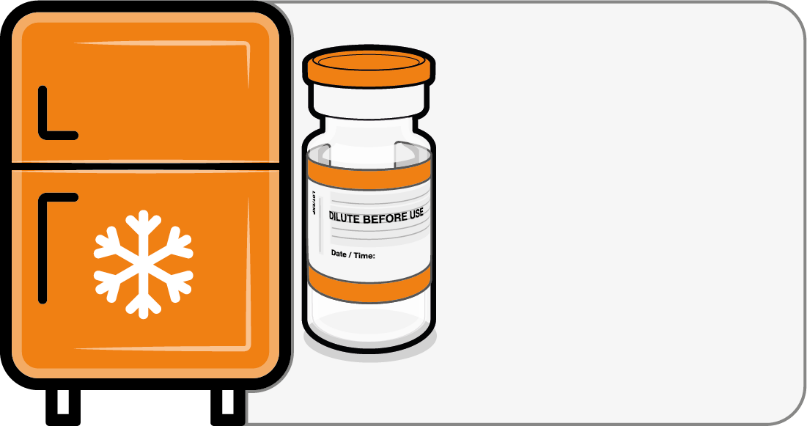 AdministrationVisually inspect each dose in the dosing syringe prior to administration. The vaccine will be a white to off-white suspension. During the visual inspection,verify the final dosing volume of 0.2 mL.confirm there are no particulates and that no discoloration is observed.do not administer if vaccine is discolored or contains particulate matter.Administer the Pfizer-BioNTech COVID-19 Vaccine intramuscularly.After dilution, vials of Pfizer-BioNTech COVID-19 Vaccine with orange caps and labels with orange borders contain 10 doses of 0.2 mL of vaccine. Lowdead-volume syringes and/or needles can be used to extract 10 doses from a single vial. If standard syringes and needles are used, there may not be sufficient volume to extract 10 doses from a single vial. Irrespective of the type of syringe and needle:Each dose must contain 0.2 mL of vaccine.If the amount of vaccine remaining in the vial cannot provide a full dose of0.2 mL, discard the vial and content.Do not pool excess vaccine from multiple vials.ContraindicationsDo not administer Pfizer-BioNTech COVID-19 Vaccine to individuals with known history of a severe allergic reaction (e.g., anaphylaxis) to any component of the Pfizer-BioNTech COVID-19 Vaccine (see Full EUA Prescribing Information).WarningsManagement of Acute Allergic ReactionsAppropriate medical treatment used to manage immediate allergic reactions must be immediately available in the event an acute anaphylactic reaction occurs following administration of Pfizer-BioNTech COVID-19 Vaccine.Monitor Pfizer-BioNTech COVID-19 Vaccine recipients for the occurrence of immediate adverse reactions according to the Centers for Disease Control and Prevention (CDC) guidelines (https://www.cdc.gov/vaccines/covid-19/clinical- considerations/managing-anaphylaxis.html).Myocarditis and PericarditisPostmarketing data demonstrate increased risks of myocarditis and pericarditis, particularly within 7 days following the second dose. The observed risk is higher among males under 40 years of age than among females and older males. The observed risk is highest in males 12 through 17 years of age. Although some cases required intensive care support, available data from short-term follow-up suggest that most individuals have had resolution of symptoms with conservative management. Information is not yet available about potential long-term sequelae. The CDC has published considerations related to myocarditis and pericarditis after vaccination, including for vaccination of individuals with a history of myocarditis or pericarditis (https://www.cdc.gov/vaccines/covid-19/clinical- considerations/myocarditis.html).SyncopeSyncope (fainting) may occur in association with administration of injectable vaccines, in particular in adolescents. Procedures should be in place to avoid injury from fainting.Altered ImmunocompetenceImmunocompromised persons, including individuals receiving immunosuppressant therapy, may have a diminished immune response to the Pfizer-BioNTechCOVID-19 Vaccine. Limitation of EffectivenessPfizer-BioNTech COVID-19 Vaccine may not protect all vaccine recipients.Adverse ReactionsAdverse Reactions in Clinical TrialsAdverse reactions in children 5 through 11 years following administration of the primary series included pain at the injection site, fatigue, headache, injection site redness, injection site swelling, muscle pain, chills, fever, joint pain, lymphadenopathy, nausea, malaise, decreased appetite, and rash (see Full EUA Prescribing Information).Adverse Reactions in Individuals 12 years of Age and Older in Post Authorization ExperienceSevere allergic reactions, including anaphylaxis, and other hypersensitivity reactions (e.g., rash, pruritus, urticaria, angioedema), diarrhea, vomiting, pain in extremity (arm), and syncope have been reported following administration of the Pfizer-BioNTech COVID-19 Vaccine outside of clinical trials.Myocarditis and pericarditis have been reported following administration of the Pfizer-BioNTech COVID-19 Vaccine outside of clinical trials.Additional adverse reactions, some of which may be serious, may become apparent with more widespread use of the Pfizer-BioNTech COVID-19 Vaccine.Use with Other VaccinesThere is no information on the co-administration of the Pfizer-BioNTech COVID-19 Vaccine with other vaccines.INFORMATION TO PROVIDE TO VACCINE RECIPIENTS/CAREGIVERSAs the vaccination provider, you must communicate to the recipient or their caregiver, information consistent with the “Vaccine Information Fact Sheet for Recipients and Caregivers” (and provide a copy or direct the individual to the website www.cvdvaccine.com to obtain the Vaccine Information Fact Sheet) prior to the individual receiving each dose of Pfizer-BioNTech COVID-19 Vaccine, including:FDA has authorized the emergency use of the Pfizer-BioNTech COVID-19 Vaccine, which is not an FDA-approved vaccine.The recipient or their caregiver has the option to accept or refuse Pfizer-BioNTech COVID-19 Vaccine.The significant known and potential risks and benefits of Pfizer-BioNTech COVID-19 Vaccine, and the extent to which such risks and benefits are unknown.Information about available alternative vaccines and the risks and benefits of those alternatives.For information on clinical trials that are testing the use of the Pfizer-BioNTech COVID-19 Vaccine to prevent COVID-19, please see www.clinicaltrials.gov.Provide a vaccination card to the recipient or their caregiver with the date when the recipient needs to return for the second dose of Pfizer-BioNTech COVID-19 Vaccine.Provide the v-safe information sheet to vaccine recipients/caregivers and encourage vaccine recipients to participate in v-safe. V-safe is a new voluntary smartphone-based tool that uses text messaging and web surveys to check in with people who have been vaccinated to identify potential side effects after COVID-19 vaccination. V-safe asks questions that help CDC monitor the safety of COVID-19 vaccines. V-safe also provides second-dose reminders if needed and live telephone follow-up by CDC if participants report a significant health impact following COVID-19 vaccination. For more information, visit: www.cdc.gov/vsafe.MANDATORY REQUIREMENTS FOR PFIZER-BIONTECH COVID-19 VACCINE ADMINISTRATION UNDER EMERGENCY USE AUTHORIZATION2In order to mitigate the risks of using this unapproved product under EUA and to optimize the potential benefit of Pfizer-BioNTech COVID-19 Vaccine, the following items are required. Use of unapproved Pfizer-BioNTech COVID-19 Vaccine for active immunization to prevent COVID-19 under this EUA is limited to the following (all requirements must be met):Pfizer-BioNTech COVID-19 Vaccine is authorized for use in individuals 5 years of age and older.The vaccination provider must communicate to the individual receiving the Pfizer-BioNTech COVID-19 Vaccine or their caregiver, information consistent with the “Vaccine Information Fact Sheet for Recipients and Caregivers” prior to the individual receiving Pfizer-BioNTech COVID-19 Vaccine.The vaccination provider must include vaccination information in the state/local jurisdiction’s Immunization Information System (IIS) or other designated system.The vaccination provider is responsible for mandatory reporting of the following to the Vaccine Adverse Event Reporting System (VAERS):vaccine administration errors whether or not associated with an adverse event,serious adverse events* (irrespective of attribution to vaccination),cases of Multisystem Inflammatory Syndrome (MIS) in adults and children, andcases of COVID-19 that result in hospitalization or death.2 Vaccination providers administering COMIRNATY (COVID-19 Vaccine, mRNA) must adhere to the same reporting requirements.Complete and submit reports to VAERS online at https://vaers.hhs.gov/reportevent.html. For further assistance with reporting to VAERS call 1-800-822-7967. The reports should include the words “Pfizer-BioNTech COVID-19 Vaccine EUA” in the description section of the report.The vaccination provider is responsible for responding to FDA requests for information about vaccine administration errors, adverse events, cases of MIS in adults and children, and cases of COVID-19 that result in hospitalization or death following administration of Pfizer-BioNTech COVID-19 Vaccine to recipients.Serious adverse events are defined as:Death;A life-threatening adverse event;Inpatient hospitalization or prolongation of existing hospitalization;A persistent or significant incapacity or substantial disruption of the ability to conduct normal life functions;A congenital anomaly/birth defect;An important medical event that based on appropriate medical judgement may jeopardize the individual and may require medical or surgical intervention to prevent one of the outcomes listed above.OTHER ADVERSE EVENT REPORTING TO VAERS AND PFIZER INC.Vaccination providers may report to VAERS other adverse events that are not required to be reported using the contact information above.To the extent feasible, report adverse events to Pfizer Inc. using the contact information below or by providing a copy of the VAERS form to Pfizer Inc.ADDITIONAL INFORMATIONFor general questions, visit the website or call the telephone number provided below.To access the most recent Pfizer-BioNTech COVID-19 Vaccine Fact Sheets, please scan the QR code provided below.AVAILABLE ALTERNATIVESThere may be clinical trials or availability under EUA of other COVID-19 vaccines.FEDERAL COVID-19 VACCINATION PROGRAMThis vaccine is being made available for emergency use exclusively through the CDC COVID-19 Vaccination Program (the Vaccination Program). Healthcare providers must enroll as providers in the Vaccination Program and comply with the provider requirements. Vaccination providers may not charge any fee for the vaccine and may not charge the vaccine recipient any out-of-pocket charge for administration. However, vaccination providers may seek appropriate reimbursement from a program or plan that covers COVID-19 vaccine administration fees for the vaccine recipient (private insurance, Medicare, Medicaid, Health Resources & Services Administration [HRSA] COVID-19 Uninsured Program for non-insured recipients). For information regarding provider requirements and enrollment in the CDC COVID-19 Vaccination Program, see https://www.cdc.gov/vaccines/covid-19/provider-enrollment.html.Individuals becoming aware of any potential violations of the CDC COVID-19 Vaccination Program requirements are encouraged to report them to the Office of the Inspector General, U.S. Department of Health and Human Services, at1-800-HHS-TIPS or https://TIPS.HHS.GOV.AUTHORITY FOR ISSUANCE OF THE EUAThe Secretary of Health and Human Services (HHS) has declared a public health emergency that justifies the emergency use of drugs and biological products during the COVID-19 pandemic. In response, FDA has issued an EUA for the unapproved product, Pfizer-BioNTech COVID-19 Vaccine for active immunization against COVID-19. Pfizer-BioNTech COVID-19 Vaccine supplied in a multiple dose vialwith an orange cap and a label with an orange border is authorized for use to provide a 2-dose primary series in individuals 5 through 11 years of age.FDA issued this EUA, based on Pfizer-BioNTech’s request and submitted data.For the authorized uses, although limited scientific information is available, based on the totality of the scientific evidence available to date, it is reasonable to believe that the Pfizer-BioNTech COVID-19 Vaccine may be effective for the prevention of COVID-19 in individuals as specified in the Full EUA Prescribing Information.This EUA for the Pfizer-BioNTech COVID-19 Vaccine will end when the Secretary of HHS determines that the circumstances justifying the EUA no longer exist or when there is a change in the approval status of the product such that an EUA is no longer needed.For additional information about Emergency Use Authorization visit FDA at: https://www.fda.gov/emergency-preparedness-and-response/mcm-legal-regulatory- and-policy-framework/emergency-use-authorization.The Countermeasures Injury Compensation ProgramThe Countermeasures Injury Compensation Program (CICP) is a federal program that has been created to help pay for related costs of medical care and other specific expenses to compensate people injured after use of certain medical countermeasures. Medical countermeasures are specific vaccines, medications, devices, or other items used to prevent, diagnose, or treat the public during a public health emergency or a security threat. For more information about CICP regarding the Pfizer-BioNTech COVID-19 Vaccine used to prevent COVID-19, visit www.hrsa.gov/cicp, email cicp@hrsa.gov, or call: 1-855-266-2427.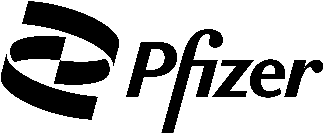 Manufactured byPfizer Inc., New York, NY 10017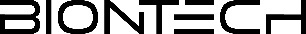 Manufactured forBioNTech Manufacturing GmbH An der Goldgrube 1255131 Mainz, Germany LAB-1502-0.4Revised: 29 October 2021END SHORT VERSION FACT SHEETLong Version (Full EUA Prescribing Information) Begins On Next PageFULL EMERGENCY USE AUTHORIZATION (EUA) PRESCRIBING INFORMATIONPFIZER-BIONTECH COVID-19 VACCINEFULL EMERGENCY USE AUTHORIZATION PRESCRIBING INFORMATION: CONTENTS*AUTHORIZED USEDOSAGE AND ADMINISTRATIONPreparation for AdministrationAdministration InformationVaccination ScheduleDOSAGE FORMS AND STRENGTHSCONTRAINDICATIONSWARNINGS AND PRECAUTIONSManagement of Acute Allergic ReactionsMyocarditis and PericarditisSyncopeAltered ImmunocompetenceLimitation of EffectivenessOVERALL SAFETY SUMMARYClinical Trials ExperiencePost Authorization Experience8    REQUIREMENTS AND INSTRUCTIONS FOR REPORTING ADVERSE EVENTS AND VACCINE ADMINISTRATION ERRORSDRUG INTERACTIONSUSE IN SPECIFIC POPULATIONSPregnancyLactationPediatric UseDESCRIPTIONCLINICAL PHARMACOLOGYMechanism of ActionCLINICAL TRIAL RESULTS AND SUPPORTING DATA FOR EUAEfficacy of Primary Series in Participants 16 Years of Age and OlderEfficacy of Primary Series in Children 5 Through 11 Years of AgeImmunogenicity of Primary Series in Children 5 Through 11 Years of AgeHOW SUPPLIED/STORAGE AND HANDLINGPATIENT COUNSELING INFORMATIONCONTACT INFORMATIONSections or subsections omitted from the full emergency use authorization prescribing information are not listed.FULL EMERGENCY USE AUTHORIZATION (EUA) PRESCRIBING INFORMATIONAUTHORIZED USEPfizer-BioNTech COVID-19 Vaccine is authorized for use under an Emergency Use Authorization (EUA) for active immunization to prevent coronavirus disease 2019 (COVID-19) caused by severe acute respiratory syndrome coronavirus 2 (SARS-CoV-2) in individuals 5 years of age and older.This Fact Sheet pertains only to Pfizer-BioNTech COVID-19 Vaccine supplied in a multiple dose vial with an orange cap and a label with an orange border and which is authorized for use in individuals 5 through 11 years of age. The vial labels state: Age 5y to <12y. The carton labels state: For age 5 years to <12 years.DOSAGE AND ADMINISTRATIONFor intramuscular injection only.The storage, preparation, and administration information in this Fact Sheet apply to the Pfizer-BioNTech COVID-19 Vaccine, which is supplied in a multiple dose vial with an orange cap and a label with an orange border.Pfizer-BioNTech COVID-19 Vaccine, Multiple Dose Vial with Orange Cap and Label with Orange BorderPreparation for AdministrationEach vial MUST BE DILUTED before administering the vaccine. Prior to DilutionThe Pfizer-BioNTech COVID-19 Vaccine multiple dose vial with an orange cap and a label with an orange border contains a volume of 1.3 mL and is supplied as a frozen suspension that does not contain preservative.Each vial must be thawed before dilution.Vials may be thawed in the refrigerator [2ºC to 8ºC (35ºF to 46ºF)] or at room temperature [up to 25ºC (77ºF)].Refer to thawing instructions in the panels below.DilutionDilute the vial contents using 1.3 mL of sterile 0.9% Sodium Chloride Injection, USP (not provided) to form the Pfizer-BioNTech COVID-19 Vaccine.ONLY use sterile 0.9% Sodium Chloride Injection, USP as the diluent. This diluent is not packaged with the vaccine and must be sourced separately. Do not use bacteriostatic 0.9% Sodium ChlorideInjection or any other diluent. Do not add more than 1.3 mL of diluent.After dilution, 1 vial contains 10 doses of 0.2 mL.Administration InformationVisually inspect each dose in the dosing syringe prior to administration. The vaccine will be a white to off-white suspension. During the visual inspection,verify the final dosing volume of 0.2 mL.confirm there are no particulates and that no discoloration is observed.do not administer if vaccine is discolored or contains particulate matter.Administer the Pfizer-BioNTech COVID-19 Vaccine intramuscularly.After dilution, vials of Pfizer-BioNTech COVID-19 Vaccine with orange caps and labels with orange borders contain 10 doses of 0.2 mL of vaccine. Low dead-volume syringes and/or needles can be used to extract10 doses from a single vial. If standard syringes and needles are used, there may not be sufficient volume to extract 10 doses from a single vial. Irrespective of the type of syringe and needle:Each dose must contain 0.2 mL of vaccine.If the amount of vaccine remaining in the vial cannot provide a full dose of 0.2 mL, discard the vial and content.Do not pool excess vaccine from multiple vials.Vaccination ScheduleThe Pfizer-BioNTech COVID-19 Vaccine is administered intramuscularly as a primary series of 2 doses (0.2 mL each) 3 weeks apart in individuals 5 through 11 years of age.DOSAGE FORMS AND STRENGTHSPfizer-BioNTech COVID-19 Vaccine is a suspension for injection.After preparation, each dose of the Pfizer-BioNTech COVID-19 Vaccine supplied in multiple dose vials with orange caps and labels with orange borders is 0.2 mL for individuals 5 through 11 years of age [see Dosage and Administration (2.1)].CONTRAINDICATIONSDo not administer Pfizer-BioNTech COVID-19 Vaccine to individuals with known history of a severe allergic reaction (e.g., anaphylaxis) to any component of the Pfizer-BioNTech COVID-19 Vaccine [see Description (13)].WARNINGS AND PRECAUTIONSManagement of Acute Allergic ReactionsAppropriate medical treatment used to manage immediate allergic reactions must be immediately available in the event an acute anaphylactic reaction occurs following administration of Pfizer-BioNTech COVID-19 Vaccine.Monitor Pfizer-BioNTech COVID-19 Vaccine recipients for the occurrence of immediate adverse reactions according to the Centers for Disease Control and Prevention (CDC) guidelines (https://www.cdc.gov/vaccines/covid-19/clinical-considerations/managing-anaphylaxis.html).Myocarditis and PericarditisPostmarketing data demonstrate increased risks of myocarditis and pericarditis, particularly within 7 days following the second dose. The observed risk is higher among males under 40 years of age than among females and older males. The observed risk is highest in males 12 through 17 years of age. Although some cases required intensive care support, available data from short-term follow-up suggest that most individuals have had resolution of symptoms with conservative management. Information is not yet available about potential long-term sequelae. The CDC has published considerations related to myocarditis and pericarditis after vaccination, including for vaccination of individuals with a history of myocarditis or pericarditis (https://www.cdc.gov/vaccines/covid-19/clinical-considerations/myocarditis.html).SyncopeSyncope (fainting) may occur in association with administration of injectable vaccines, in particular in adolescents. Procedures should be in place to avoid injury from fainting.Altered ImmunocompetenceImmunocompromised persons, including individuals receiving immunosuppressant therapy, may have a diminished immune response to the Pfizer-BioNTech COVID-19 Vaccine.Limitation of EffectivenessThe Pfizer-BioNTech COVID-19 Vaccine may not protect all vaccine recipients.OVERALL SAFETY SUMMARYIt is MANDATORY for vaccination providers to report to the Vaccine Adverse Event Reporting System (VAERS) all vaccine administration errors, all serious adverse events, cases of Multisystem Inflammatory Syndrome (MIS) in adults and children, and hospitalized or fatal cases of COVID-19 following vaccination with the Pfizer-BioNTech COVID-19 Vaccine.3 To the extent feasible, provide a copy of the VAERS form to Pfizer Inc. Please see the REQUIREMENTS AND INSTRUCTIONS FOR REPORTING ADVERSE EVENTS AND VACCINE ADMINISTRATION ERRORS section for detailson reporting to VAERS and Pfizer Inc.In a clinical study in children 5 through 11 years of age who received Pfizer-BioNTech COVID-19 Vaccine containing 10 mcg of a nucleoside-modified messenger RNA encoding the viral spike (S) glycoprotein of SARS-CoV-2 (10 mcg modRNA), adverse reactions following administration of any primary series dose included pain at the injection site (84.3%), fatigue (51.7%), headache (38.2%), injection site redness (26.4%), injection site swelling (20.4%), muscle pain (17.5%), chills (12.4%), fever (8.3%), joint pain (7.6%),lymphadenopathy (0.9%), nausea (0.4%), rash (0.3%), malaise (0.1%), and decreased appetite (0.1%). Post Authorization Experience in Individuals 12 Years of Age and OlderSevere allergic reactions, including anaphylaxis, have been reported following administration of the Pfizer-BioNTech COVID-19 Vaccine outside of clinical trials.Myocarditis and pericarditis have been reported following administration of the Pfizer-BioNTech COVID-19 Vaccine outside of clinical trials.Clinical Trials ExperienceBecause clinical trials are conducted under widely varying conditions, adverse reaction rates observed in the clinical trials of a drug cannot be directly compared to rates in the clinical trials of another drug and may not reflect the rates observed in practice.The safety of the primary series Pfizer-BioNTech COVID-19 Vaccine was evaluated in participants 5 years of age and older in 3 clinical studies conducted in the United States, Europe, Turkey, South Africa, and South America.Study BNT162-01 (Study 1) was a Phase 1/2, 2-part, dose-escalation trial that enrolled 60 participants,18 through 55 years of age. Study C4591001 (Study 2) is a Phase 1/2/3, multicenter, multinational, randomized, saline placebo-controlled, observer-blind, dose-finding, vaccine candidate-selection (Phase 1) and efficacy (Phase 2/3) study that has enrolled approximately 46,000 participants, 12 years of age or older. Of these, approximately 43,448 participants [21,720 Pfizer-BioNTech COVID-19 Vaccine (30 mcg modRNA);21,728 placebo] in Phase 2/3 are 16 years of age or older (including 138 and 145 adolescents 16 and 17 years of age in the vaccine and placebo groups, respectively) and 2,260 adolescents are 12 through 15 years of age (1,131 and 1,129 in the vaccine and placebo groups, respectively). Study C4591007 (Study 3) is a Phase 1/2/3 multicenter, randomized, dose-finding, open-label (Phase 1) and multinational, saline placebo-controlled,3 Vaccination providers administering COMIRNATY (COVID-19 Vaccine, mRNA) must adhere to the same reporting requirements.observer-blind, immunogenicity and efficacy (Phase 2/3) study that has enrolled 4,695 participants 5 through 11 years of age, of whom 3109 participants received Pfizer-BioNTech COVID-19 Vaccine (10 mcg modRNA) and 1538 participants received placebo in Phase 2/3.In Study 2 and Study 3, all participants 5 through 11 years of age, 12 through 15 years of age, and 16 years of age and older in the reactogenicity subset, were monitored for solicited local and systemic reactions and use of antipyretic medication after each vaccination in an electronic diary. Participants are being monitored for unsolicited adverse events, including serious adverse events, throughout the study [from Dose 1 through1 month (all unsolicited adverse events) or 6 months (serious adverse events) after the last vaccination].Tables 1 and 2 present the frequency and severity of solicited local and systemic reactions, respectively, within 7 days following each dose of Pfizer-BioNTech COVID 19 Vaccine (10 mcg modRNA) and placebo in children 5 through 11 years of age.Children 5 Through 11 Years of AgeIn an analysis of Study 3 Phase 2/3, based on data up to the cutoff date of September 06, 2021,2,268 participants [1,518 Pfizer-BioNTech COVID-19 Vaccine (10 mcg modRNA); 750 placebo] were5 through 11 years of age. Of these, 2,158 (95.1%) [1,444 Pfizer-BioNTech COVID-19 Vaccine (10 mcg modRNA) and 714 placebo] participants have been followed for at least 2 months after the second dose. An analysis of Study 3 Phase 2/3 adverse event data also included another 2,379 participants [1,591 Pfizer BioNTech COVID-19 Vaccine (10 mcg modRNA) and 788 placebo], of whom 71.2% had a follow-up period for at least 2 weeks after Dose 2 up to the cutoff date of October 8, 2021. The safety evaluation in Study 3 is ongoing.Demographic characteristics in Study 3 were generally similar with regard to age, gender, race, and ethnicity among participants 5 through 11 years of age who received Pfizer-BioNTech COVID-19 Vaccine (10 mcg modRNA) and those who received placebo. Among the 4,647 participants 5 through 11 years of age who received at least 1 dose of the Pfizer-BioNTech COVID-19 Vaccine (10 mcg modRNA), 51.8% were male and 48.2% were female, 77.3% were White, 5.8% were Black or African American, 16.9% were Hispanic/Latino, 8.3% were Asian, and 0.4% were American Indian/Alaska Native.Solicited Local and Systemic Adverse ReactionsThe mean duration of pain at the injection site after Dose 2 was 2.3 days (range 1 to 11 days), for rednessdays (range 1 to 10 days), and for swelling 2.2 days (range 1 to 10 days) for children in the Pfizer-BioNTech COVID-19 Vaccine (10 mcg modRNA) group up to the cutoff date of September 06, 2021.Table 1:	Study 3 – Frequency and Percentages of Participants With Solicited Local Reactions, by Maximum Severity, Within 7 Days After Each Dose – Children 5 Through 11 Years of Age – Safety Population*Note: Reactions were collected in an electronic diary (e-diary) from Day 1 to Day 7 after vaccination.N = Number of participants reporting at least 1 yes or no response for the specified reaction after the specified dose.The denominators (N) used in the percentage calculations for redness and swelling were 749 after Dose 1 and 741 after Dose 2 in the placebo group, due to an e-diary error.n = Number of participants with the specified reaction.Mild: ≥0.5 to ≤2.0 cm; Moderate: >2.0 to ≤7.0 cm; Severe: >7.0 cm.Mild: does not interfere with activity; Moderate: interferes with activity; Severe: prevents daily activity.Randomized participants who received at least 1 dose of the study intervention.± Pfizer-BioNTech COVID-19 Vaccine (10 mcg modRNA).Table 2:	Study 3 – Frequency and Percentages of Participants with Solicited Systemic Reactions, by Maximum Severity, Within 7 Days After Each Dose – Children 5 Through 11 Years of Age – Safety Population*Note: Events and use of antipyretic or pain medication were collected in an electronic diary (e-diary) from Day 1 to Day 7 after each dose.N = Number of participants reporting at least 1 yes or no response for the specified event after the specified dose.The denominators (N) used in the percentage calculations for fever and use of antipyretic or pain medication were 749 after Dose 1 and 741 after Dose 2 in the placebo group, due to an e-diary error.n = Number of participants with the specified reaction.Mild: does not interfere with activity; Moderate: some interference with activity; Severe: prevents daily activity.Mild: 1 to 2 times in 24 hours; Moderate: >2 times in 24 hours; Severe: requires intravenous hydration.Mild: 2 to 3 loose stools in 24 hours; Moderate: 4 to 5 loose stools in 24 hours; Severe: 6 or more loose stools in 24 hours.Severity was not collected for use of antipyretic or pain medication.Randomized participants who received at least 1 dose of the study intervention.± Pfizer-BioNTech COVID-19 Vaccine (10 mcg modRNA).Unsolicited Adverse EventsIn the following analyses of Study 3 in children 5 through 11 years of age (1,518 of whom received Pfizer-BioNTech COVID-19 Vaccine (10 mcg modRNA) and 750 of whom received placebo), 99.5% of participants had at least 30 days of follow-up after Dose 2.Serious Adverse EventsIn 1 group of participants (initial enrollment cohort) with a median of 2.3 months follow-up post Dose 2, no serious adverse events were reported that were considered related to vaccination. In a second group of participants (expansion cohort) with a median of 2.4 weeks follow-up post Dose 2, no serious adverse events were reported that were considered related to vaccination.Non-Serious Adverse EventsIn 1 group of participants (initial enrollment cohort), non-serious adverse events from Dose 1 through up to 30 days after Dose 2 up to the cutoff date of September 06, 2021, in ongoing follow-up were reported by 10.9% of Pfizer-BioNTech COVID-19 Vaccine (10 mcg modRNA) recipients and by 9.1% of placebo recipients. In this group of participants, >99% had follow-up 30 days post Dose 2. In a second group of participants (expansion cohort) for which the median follow-up was 2.4 weeks (range 0 – 3.7 weeks), non- serious adverse events from Dose 1 through the cutoff date of October 8, 2021, were reported by 7.1% of Pfizer-BioNTech COVID-19 Vaccine (10 mcg modRNA) recipients and by 6.3% of placebo recipients.In the initial enrollment cohort, from Dose 1 through 30 days after Dose 2, lymphadenopathy was reported in 13 (0.9%) participants in the Pfizer-BioNTech COVID-19 Vaccine (10 mcg modRNA) group vs. 1 (0.1%) in the placebo group. In the expansion cohort from Dose 1 through the cut-off date, lymphadenopathy was reported in 6 (0.4%) participants in the Pfizer-BioNTech COVID-19 Vaccine (10 mcg modRNA) group vs. 3 (0.4%) in the placebo group. There were no other notable patterns between treatment groups for specific categories of non- serious adverse events that would suggest a causal relationship to Pfizer-BioNTech COVID-19 Vaccine.Adolescents 12 Through 15 Years of AgeIn an analysis of Study 2, based on data up to the cutoff date of March 13, 2021, 2,260 adolescents[1,131 Pfizer-BioNTech COVID-19 Vaccine (30 mcg modRNA); 1,129 placebo] were 12 through 15 years of age. Of these, 1,308 (660 Pfizer-BioNTech COVID-19 Vaccine and 648 placebo) adolescents have been followed for at least 2 months after the second dose. The safety evaluation in Study 2 is ongoing.Demographic characteristics in Study 2 were generally similar with regard to age, gender, race, and ethnicity among adolescents who received Pfizer-BioNTech COVID-19 Vaccine and those who received placebo.Overall, among the adolescents who received the Pfizer-BioNTech COVID-19 Vaccine, 50.1% were male and 49.9% were female, 85.9% were White, 4.6% were Black or African American, 11.7% were Hispanic/Latino, 6.4% were Asian, and 0.4% were American Indian/Alaska Native.Unsolicited Adverse EventsIn the following analyses of Study 2 in adolescents 12 through 15 years of age (1,131 of whom receivedPfizer-BioNTech COVID-19 Vaccine and 1,129 of whom received placebo), 98.3% of study participants had at least 30 days of follow-up after Dose 2.Serious Adverse EventsSerious adverse events from Dose 1 through up to 30 days after Dose 2 in ongoing follow-up were reported by 0.4% of Pfizer-BioNTech COVID-19 Vaccine recipients and by 0.1% of placebo recipients. There were no notable patterns or numerical imbalances between treatment groups for specific categories of serious adverse events that would suggest a causal relationship to Pfizer-BioNTech COVID-19 Vaccine.Non-Serious Adverse EventsNon-serious adverse events from Dose 1 through up to 30 days after Dose 2 in ongoing follow-up were reported by 5.8% of Pfizer-BioNTech COVID-19 Vaccine recipients and by 5.8% of placebo recipients. From Dose 1 through 30 days after Dose 2, reports of lymphadenopathy plausibly related to the study intervention were imbalanced, with notably more cases in the Pfizer-BioNTech COVID-19 Vaccine group (7) vs. the placebo group (1). There were no other notable patterns or numerical imbalances between treatment groups for specific categories of non-serious adverse events that would suggest a causal relationship to Pfizer-BioNTechCOVID-19 Vaccine.Participants 16 Years of Age and OlderAt the time of the analysis of Study 2 for the EUA, 37,586 [18,801 Pfizer-BioNTech COVID-19 Vaccine(30 mcg modRNA) and 18,785 placebo] participants 16 years of age or older had been followed for a median of 2 months after the second dose.The safety evaluation in Study 2 is ongoing. The safety population includes participants 16 years and older enrolled by October 9, 2020, and includes safety data accrued through November 14, 2020.Demographic characteristics in Study 2 were generally similar with regard to age, gender, race, and ethnicity among participants who received Pfizer-BioNTech COVID-19 Vaccine and those who received placebo.Overall, among the total participants who received either the Pfizer-BioNTech COVID-19 Vaccine or placebo, 50.6% were male and 49.4% were female, 83.1% were White, 9.1% were Black or African American, 28.0% were Hispanic/Latino, 4.3% were Asian, and 0.5% were American Indian/Alaska Native.Unsolicited Adverse EventsSerious Adverse EventsIn Study 2, among participants 16 through 55 years of age who had received at least 1 dose of vaccine or placebo (Pfizer-BioNTech COVID-19 Vaccine = 10,841; placebo = 10,851), serious adverse events from Dose 1 through up to 30 days after Dose 2 in ongoing follow-up were reported by 0.4% of Pfizer-BioNTech COVID-19 Vaccine recipients and by 0.3% of placebo recipients. In a similar analysis, in participants 56 yearsof age and older (Pfizer-BioNTech COVID-19 Vaccine = 7,960, placebo = 7,934), serious adverse events were reported by 0.8% of Pfizer-BioNTech COVID-19 Vaccine recipients and by 0.6% of placebo recipients who received at least 1 dose of Pfizer-BioNTech COVID-19 Vaccine or placebo, respectively. In these analyses, 91.6% of study participants had at least 30 days of follow-up after Dose 2.Appendicitis was reported as a serious adverse event for 12 participants, and numerically higher in the vaccine group, 8 vaccine participants and 4 placebo participants. Currently available information is insufficient to determine a causal relationship with the vaccine. There were no other notable patterns or numerical imbalances between treatment groups for specific categories of serious adverse events (including neurologic,neuro-inflammatory, and thrombotic events) that would suggest a causal relationship to Pfizer-BioNTech COVID-19 Vaccine.Non-Serious Adverse EventsIn Study 2 in which 10,841 participants 16 through 55 years of age received Pfizer-BioNTech COVID-19 Vaccine and 10,851 participants received placebo, non-serious adverse events from Dose 1 through up to 30 days after Dose 2 in ongoing follow-up were reported in 29.3% of participants who receivedPfizer-BioNTech COVID-19 Vaccine and 13.2% of participants in the placebo group, for participants who received at least 1 dose. Overall in a similar analysis in which 7,960 participants 56 years of age and older received Pfizer-BioNTech COVID-19 Vaccine, non-serious adverse events within 30 days were reported in23.8% of participants who received Pfizer-BioNTech COVID-19 Vaccine and 11.7% of participants in the placebo group, for participants who received at least 1 dose. In these analyses, 91.6% of study participants had at least 30 days of follow-up after Dose 2.The higher frequency of reported unsolicited non-serious adverse events among Pfizer-BioNTech COVID-19 Vaccine recipients compared to placebo recipients was primarily attributed to local and systemic adverse events reported during the first 7 days following vaccination that are consistent with adverse reactions solicited among participants in the reactogenicity subset. From Dose 1 through 30 days after Dose 2, reports of lymphadenopathy were imbalanced with notably more cases in the Pfizer-BioNTech COVID-19 Vaccine group(64) vs. the placebo group (6), which is plausibly related to vaccination. Throughout the safety follow-up period to date, Bell’s palsy (facial paralysis) was reported by 4 participants in the Pfizer-BioNTech COVID-19 Vaccine group. Onset of facial paralysis was Day 37 after Dose 1 (participant did not receive Dose 2) andDays 3, 9, and 48 after Dose 2. No cases of Bell’s palsy were reported in the placebo group. Currently available information is insufficient to determine a causal relationship with the vaccine. There were no other notable patterns or numerical imbalances between treatment groups for specific categories of non-serious adverse events (including other neurologic or neuro-inflammatory, and thrombotic events) that would suggest a causal relationship to Pfizer-BioNTech COVID-19 Vaccine.6.2	Post Authorization ExperienceThe following adverse reactions have been identified during post authorization use of Pfizer-BioNTech COVID-19 Vaccine. Because these reactions are reported voluntarily, it is not always possible to reliably estimate their frequency or establish a causal relationship to vaccine exposure.Cardiac Disorders: myocarditis, pericarditis Gastrointestinal Disorders: diarrhea, vomitingImmune System Disorders: severe allergic reactions, including anaphylaxis, and other hypersensitivity reactions (e.g., rash, pruritus, urticaria, angioedema)Musculoskeletal and Connective Tissue Disorders: pain in extremity (arm) Nervous System Disorders: syncope8	REQUIREMENTS AND INSTRUCTIONS FOR REPORTING ADVERSE EVENTS AND VACCINE ADMINISTRATION ERRORS4See Overall Safety Summary (Section 6) for additional information.The vaccination provider enrolled in the federal COVID-19 Vaccination Program is responsible for MANDATORY reporting of the listed events following Pfizer-BioNTech COVID-19 Vaccine to the Vaccine Adverse Event Reporting System (VAERS):Vaccine administration errors whether or not associated with an adverse eventSerious adverse events* (irrespective of attribution to vaccination)Cases of Multisystem Inflammatory Syndrome (MIS) in children and adultsCases of COVID-19 that result in hospitalization or death4 Vaccination providers administering COMIRNATY (COVID-19 Vaccine, mRNA) must adhere to the same reporting requirements.*Serious adverse events are defined as:DeathA life-threatening adverse eventInpatient hospitalization or prolongation of existing hospitalizationA persistent or significant incapacity or substantial disruption of the ability to conduct normal life functionsA congenital anomaly/birth defectAn important medical event that based on appropriate medical judgement may jeopardize the individual and may require medical or surgical intervention to prevent 1 of the outcomes listed aboveInstructions for Reporting to VAERSThe vaccination provider enrolled in the federal COVID-19 Vaccination Program should complete and submit a VAERS form to FDA using 1 of the following methods:Complete and submit the report online: https://vaers.hhs.gov/reportevent.html, orIf you are unable to submit this form electronically, you may fax it to VAERS at 1-877-721-0366. If you need additional help submitting a report you may call the VAERS toll-free information line at1-800-822-7967 or send an email to info@vaers.org.IMPORTANT: When reporting adverse events or vaccine administration errors to VAERS, please complete the entire form with detailed information. It is important that the information reported to FDA be as detailed and complete as possible. Information to include:Patient demographics (e.g., patient name, date of birth)Pertinent medical historyPertinent details regarding admission and course of illnessConcomitant medicationsTiming of adverse event(s) in relationship to administration of the Pfizer-BioNTech COVID-19 VaccinePertinent laboratory and virology informationOutcome of the event and any additional follow-up information if it is available at the time of the VAERS report. Subsequent reporting of follow-up information should be completed if additional details become available.The following steps are highlighted to provide the necessary information for safety tracking:In Box 17, provide information on Pfizer-BioNTech COVID-19 Vaccine and any other vaccines administered on the same day; and in Box 22, provide information on any other vaccines received within 1 month prior.In Box 18, description of the event:Write “Pfizer-BioNTech COVID-19 Vaccine EUA” as the first line.Provide a detailed report of vaccine administration error and/or adverse event. It is important to provide detailed information regarding the patient and adverse event/medication error for ongoing safety evaluation of this unapproved vaccine. Please see information to include listed above.Contact information:In Box 13, provide the name and contact information of the prescribing healthcare provider or institutional designee who is responsible for the report.In Box 14, provide the name and contact information of the best doctor/healthcare professional to contact about the adverse event.In Box 15, provide the address of the facility where vaccine was given (NOT the healthcare provider’s office address).Other Reporting InstructionsVaccination providers may report to VAERS other adverse events that are not required to be reported using the contact information above.To the extent feasible, report adverse events to Pfizer Inc. using the contact information below or by providing a copy of the VAERS form to Pfizer Inc.DRUG INTERACTIONSThere are no data to assess the concomitant administration of the Pfizer-BioNTech COVID-19 Vaccine with other vaccines.USE IN SPECIFIC POPULATIONSPregnancyRisk SummaryAll pregnancies have a risk of birth defect, loss, or other adverse outcomes. In the US general population, the estimated background risk of major birth defects and miscarriage in clinically recognized pregnancies is 2% to 4% and 15% to 20%, respectively. Available data on Pfizer-BioNTech COVID-19 Vaccine administered to pregnant women are insufficient to inform vaccine-associated risks in pregnancy.In a reproductive and developmental toxicity study, 0.06 mL of a vaccine formulation containing the same quantity of nucleoside-modified messenger ribonucleic acid (mRNA) (30 mcg) and other ingredients included in a single human dose of Pfizer-BioNTech COVID-19 Vaccine was administered to female rats by the intramuscular route on 4 occasions: 21 and 14 days prior to mating, and on gestation days 9 and 20. Novaccine-related adverse effects on female fertility, fetal development, or postnatal development were reported in the study.LactationRisk SummaryData are not available to assess the effects of Pfizer-BioNTech COVID-19 Vaccine on the breastfed infant or on milk production/excretion.Pediatric UseEmergency Use Authorization of Pfizer-BioNTech COVID-19 Vaccine supplied in multiple dose vials with orange caps and labels with orange borders for use in individuals 5 through 11 years of age is based on safety and effectiveness data in this age group and in adolescents and adults.For adolescents 12 through 17 years of age, a different formulation and a different presentation of this formulation of the Pfizer-BioNTech COVID-19 Vaccine are authorized.Emergency Use Authorization of Pfizer-BioNTech COVID-19 Vaccine does not include use in individuals younger than 5 years of age.DESCRIPTIONThe Pfizer-BioNTech COVID-19 Vaccine in multiple dose vials with orange caps and labels with orange borders is supplied as a frozen suspension; each vial must be diluted with 1.3 mL of sterile 0.9% Sodium Chloride Injection, USP prior to use to form the vaccine. Each 0.2 mL dose of the Pfizer-BioNTech COVID-19 Vaccine supplied in multiple dose vials with orange caps and labels with orange borders contains 10 mcg of modRNA encoding the viral spike (S) glycoprotein of SARS-CoV-2.Each 0.2 mL dose of the Pfizer-BioNTech COVID-19 Vaccine supplied in multiple dose vials with orange caps and labels with orange borders also includes the following ingredients: lipids (0.14 mg (4- hydroxybutyl)azanediyl)bis(hexane-6,1-diyl)bis(2-hexyldecanoate), 0.02 mg 2[(polyethylene glycol)-2000]- N,N-ditetradecylacetamide, 0.03 mg 1,2-distearoyl-sn-glycero-3-phosphocholine, and 0.06 mg cholesterol),10.3 mg sucrose, 0.02 mg tromethamine, and 0.13 mg tromethamine hydrochloride. The diluent (sterile 0.9% Sodium Chloride Injection, USP) contributes 0.9 mg sodium chloride per dose.The Pfizer-BioNTech COVID-19 Vaccine does not contain preservative. The vial stoppers are not made with natural rubber latex.CLINICAL PHARMACOLOGYMechanism of ActionThe modRNA in the Pfizer-BioNTech COVID-19 Vaccine is formulated in lipid particles, which enable delivery of the RNA into host cells to allow expression of the SARS-CoV-2 S antigen. The vaccine elicits an immune response to the S antigen, which protects against COVID-19.CLINICAL TRIAL RESULTS AND SUPPORTING DATA FOR EUAEfficacy of Primary Series in Participants 16 Years of Age and OlderStudy 2 is a multicenter, multinational, Phase 1/2/3, randomized, placebo-controlled, observer-blind, dose-finding, vaccine candidate-selection, and efficacy study in participants 12 years of age and older.Randomization was stratified by age: 12 through 15 years of age, 16 through 55 years of age, or 56 years of age and older, with a minimum of 40% of participants in the ≥56-year stratum. The study excluded participants who were immunocompromised and those who had previous clinical or microbiological diagnosis of COVID-19.Participants with preexisting stable disease, defined as disease not requiring significant change in therapy or hospitalization for worsening disease during the 6 weeks before enrollment, were included as were participantswith known stable infection with human immunodeficiency virus (HIV), hepatitis C virus (HCV), or hepatitis B virus (HBV).In the Phase 2/3 portion of Study 2, based on data accrued through November 14, 2020, approximately 44,000 participants 12 years of age and older were randomized equally and received 2 doses ofPfizer-BioNTech COVID-19 Vaccine (30 mcg modRNA) or placebo separated by 21 days. Participants are planned to be followed for up to 24 months, for assessments of safety and efficacy against COVID-19.The population for the analysis of the primary efficacy endpoint included, 36,621 participants 12 years of age and older (18,242 in the Pfizer-BioNTech COVID-19 Vaccine group and 18,379 in the placebo group) who did not have evidence of prior infection with SARS-CoV-2 through 7 days after the second dose. Table 3 presents the specific demographic characteristics in the studied population.Table 3:	Demographics (population for the primary efficacy endpoint)aPfizer-BioNTech COVID-19 Vaccine (30 mcg modRNA).All eligible randomized participants who receive all vaccination(s) as randomized within the predefined window, have no other important protocol deviations as determined by the clinician, and have no evidence of SARS-CoV-2 infection prior to 7 days after Dose 2.The population in the primary efficacy analysis included all participants 12 years of age and older who had been enrolled from July 27, 2020, and followed for the development of COVID-19 through November 14, 2020.Participants 18 through 55 years of age and 56 years of age and older began enrollment from July 27, 2020, 16 through 17 years of age began enrollment from September 16, 2020, and 12 through 15 years of age began enrollment from October 15, 2020.The vaccine efficacy information is presented in Table 4.Table 4:	Vaccine Efficacy – First COVID-19 Occurrence From 7 Days After Dose 2, by Age Subgroup – Participants Without Evidence of Infection and Participants With or Without Evidence of Infection Prior to 7 Days After Dose 2 – Evaluable Efficacy (7 Days) PopulationNote: Confirmed cases were determined by Reverse Transcription-Polymerase Chain Reaction (RT-PCR) and at least 1 symptom consistent with COVID-19 (symptoms included: fever; new or increased cough; new or increased shortness of breath; chills; new or increased muscle pain; new loss of taste or smell; sore throat; diarrhea; vomiting).Participants who had no evidence of past SARS-CoV-2 infection (i.e., N-binding antibody [serum] negative at Visit 1 and SARS-CoV-2 not detected by NAAT [nasal swab] at Visits 1 and 2), and had negative NAAT (nasal swab) at any unscheduled visit prior to 7 days after Dose 2 were included in the analysis.±	Pfizer-BioNTech COVID-19 Vaccine (30 mcg modRNA).N = Number of participants in the specified group.n1 = Number of participants meeting the endpoint definition.Total surveillance time in 1000 person-years for the given endpoint across all participants within each group at risk for the endpoint. Time period for COVID-19 case accrual is from 7 days after Dose 2 to the end of the surveillance period.n2 = Number of participants at risk for the endpoint.No confirmed cases were identified in adolescents 12 through 15 years of age.Credible interval for vaccine efficacy (VE) was calculated using a beta-binomial model with a beta (0.700102, 1) prior for θ=r(1- VE)/(1+r(1-VE)), where r is the ratio of surveillance time in the active vaccine group over that in the placebo group.Confidence interval (CI) for vaccine efficacy is derived based on the Clopper and Pearson method adjusted to the surveillance time.Efficacy of Primary Series in Children 5 Through 11 Years of AgeA descriptive efficacy analysis of Study 3 has been performed in 1,968 children 5 through 11 years of age without evidence of infection prior to 7 days after Dose 2. This analysis evaluated confirmed symptomatic COVID-19 cases accrued up to a data cutoff date of October 8, 2021.Table 5 presents the specific demographic characteristics in participants who did not have evidence of prior infection with SARS-CoV-2 through 7 days after the second dose.Table 5:	Demographics Characteristics – Participants Without Evidence of Infection Prior to 7 Days After Dose 2 – Phase 2/3 – 5 Through 11 Years of Age – Evaluable Efficacy Population*	Pfizer-BioNTech COVID-19 Vaccine (10 mcg modRNA).N = number of participants in the specified group from the evaluable efficacy population with no evidence of SARS CoV-2 infection prior to 7 days after Dose 2. This value is the denominator for the percentage calculations. Evaluable efficacy population included all eligible randomized participants who received all vaccination(s) as randomized within the predefined window, had no other important protocol deviations as determined by the clinician.n = Number of participants with the specified characteristic.Includes multiracial and not reported.Number of participants who have 1 or more comorbidities that increase the risk of severe COVID-19 disease: defined as participants who had at least 1 of the prespecified comorbidities based on MMWR 69(32);1081-1088 and/or obesity (BMI ≥ 95th percentile).The descriptive vaccine efficacy results in children 5 through 11 years of age without evidence of prior SARS-CoV-2 infection are presented in Table 6. None of the cases accrued met criteria for severe COVID-19 or multisystem inflammatory syndrome in children (MIS-C). No cases of COVID-19 were observed in either the vaccine group or the placebo group in participants with evidence of prior SARS-CoV-2 infection.Table 6:	Vaccine Efficacy – First COVID-19 Occurrence From 7 Days After Dose 2: Without Evidence of Infection Prior to 7 Days After Dose 2 – Phase 2/3 –Children 5 Through 11 Years of Age Evaluable Efficacy PopulationNote: Confirmed cases were determined by Reverse Transcription-Polymerase Chain Reaction (RT-PCR) and at least 1 symptom consistent with COVID-19 (symptoms included: fever; new or increased cough; new or increased shortness of breath; chills; new or increased muscle pain; new loss of taste or smell; sore throat; diarrhea; vomiting).*	Participants who had no evidence of past SARS-CoV-2 infection (i.e., N-binding antibody [serum] negative at Visit 1 and SARS-CoV-2 not detected by NAAT [nasal swab] at Visits 1 and 2), and had negative NAAT (nasal swab) at any unscheduled visit prior to 7 days after Dose 2 were included in the analysis.±	Pfizer-BioNTech COVID-19 Vaccine (10 mcg modRNA).N = Number of participants in the specified group.n1 = Number of participants meeting the endpoint definition.Total surveillance time in 1000 person-years for the given endpoint across all participants within each group at risk for the endpoint. Time period for COVID-19 case accrual is from 7 days after Dose 2 to the end of the surveillance period.n2 = Number of participants at risk for the endpoint.Immunogenicity of Primary Series in Children 5 Through 11 Years of AgeSARS-CoV-2 50% neutralizing antibody titers (NT50) 1 month after the primary series were compared between randomly selected subsets of Phase 2/3 participants 5 through 11 years of age from study C4591007 and the efficacy study C4591001 Phase 2/3 participants 16 through 25 years of age, using a microneutralization assay against the reference strain (USA_WA1/2020). The primary immunobridging analyses compared the geometric mean titers (using a geometric mean ratio [GMR]) and the seroresponse (defined as achieving at least 4-fold rise in SARS-CoV-2 NT50 from before Dose 1) rates in the evaluable immunogenicity population of participants without evidence of prior SARS-CoV-2 infection up to 1 month after Dose 2 in each group. The prespecified immunobridging criteria were met for both the GMR and the seroresponse difference (Table 7 and Table 8).Table 7:	SARS-CoV-2 GMTs (NT50) at 1 Month After Primary Series – Immunobridging Subset - Participants 5 Through 11 Years of Age (Study 3) and Participants 16 Through 25 Years of Age (Study 2) – Without Evidence of SARS-CoV-2 Infection up to 1 Month After Dose 2 – Evaluable Immunogenicity PopulationAbbreviations: CI = confidence interval; GMR = geometric mean ratio; GMT = geometric mean titer; LLOQ = lower limit of quantitation; NAAT = nucleic-acid amplification test; NT50 = 50% neutralizing titer; SARS-CoV-2 = severe acute respiratory syndrome coronavirus 2.Note: Participants who had no serological or virological evidence (up to 1 month post-Dose 2 blood sample collection) of past SARS-CoV-2 infection (i.e., N-binding antibody [serum] negative at pre-Dose 1 and 1 month after Dose 2, SARS-CoV-2 not detected by NAAT [nasal swab] at pre-Dose 1 and pre-Dose 2, and negative NAAT (nasal swab) at any unscheduled visit up to 1 month after Dose 2 blood collection) and had no medical history of COVID-19 were included in the analysis.*	Pfizer-BioNTech COVID-19 Vaccine (10 mcg modRNA).±	Pfizer-BioNTech COVID-19 Vaccine (30 mcg modRNA).n = Number of participants with valid and determinate assay results for the specified assay at the given dose/sampling time point.Protocol-specified timing for blood sample collection.GMTs and 2-sided 95% CIs were calculated by exponentiating the mean logarithm of the titers and the corresponding CIs (based on the Student t distribution). Assay results below the LLOQ were set to 0.5 × LLOQ.GMT ratio and 2-sided 95% CIs were calculated by exponentiating the mean difference of the logarithms of the titers (Group 1 [5 through 11 years of age] - Group 2 [16 through 25 years of age]) and the corresponding CI (based on the Student t distribution).Immunobridging is declared if the lower bound of the 2-sided 95% CI for the GMT ratio is greater than 0.67 and the pointestimate of the GMR is ≥0.8.SARS-CoV-2 NT50 were determined using the SARS-CoV-2 mNeonGreen Virus Microneutralization Assay. The assay uses a fluorescent reporter virus derived from the USA_WA1/2020 strain and virus neutralization is read on Vero cell monolayers. The sample NT50 is defined as the reciprocal serum dilution at which 50% of the virus is neutralized.Table 8:	Percentages of Participants with Seroresponse at 1 Month After Primary Series – Immunobridging Subset –Participants 5 Through 11 Years of Age (Study 3) and Participants 16 Through 25 Years of Age (Study 2) Without Evidence of Infection up to 1 Month After Dose 2 – Evaluable Immunogenicity PopulationAbbreviations: LLOQ = lower limit of quantitation; NAAT = nucleic acid amplification test; N-binding = SARS-CoV-2 nucleoprotein–binding; NT50 = 50% neutralizing titer 50; SARS-CoV-2 = severe acute respiratory syndrome coronavirus 2. Note: Seroresponse is defined as achieving a ≥4-fold rise from baseline (before Dose 1). If the baseline measurement is below the LLOQ, a postvaccination assay result ≥4 × LLOQ is considered a seroresponseNote: Participants who had no serological or virological evidence (up to 1 month post-Dose 2 blood sample collection) of past SARS- CoV-2 infection (i.e., N-binding antibody [serum] negative at Visit 1 and 1 month after Dose 2, SARS-CoV-2 not detected by NAAT [nasal swab] at Visits 1 and 2, and negative NAAT (nasal swab) at any unscheduled visit up to 1 month after Dose 2 blood collection) and had no medical history of COVID-19 were included in the analysis.Pfizer-BioNTech COVID-19 Vaccine (10 mcg modRNA).±   Pfizer-BioNTech COVID-19 Vaccine (30 mcg modRNA).N = number of participants with valid and determinate assay results both before vaccination and at 1 month after Dose 2. These values are the denominators for the percentage calculations.Protocol-specified timing for blood sample collection.n = Number of participants with seroresponse for the given assay at the given dose/sampling time point.Exact 2-sided CI based on the Clopper and Pearson method.Difference in proportions, expressed as a percentage (Group 1 [5 through 11 years of age] – Group 2 [16 through 25 years of age]).2-Sided CI, based on the Miettinen and Nurminen method for the difference in proportions, expressed as a percentage.Immunobridging is declared if the lower bound of the 2-sided 95% CI for the difference in proportions is greater than -10.0%.SARS-CoV-2 NT50 were determined using the SARS-CoV-2 mNeonGreen Virus Microneutralization Assay. The assay uses a fluorescent reporter virus derived from the USA_WA1/2020 strain and virus neutralization is read on Vero cell monolayers. The sample NT50 is defined as the reciprocal serum dilution at which 50% of the virus is neutralized.HOW SUPPLIED/STORAGE AND HANDLINGThe information in this section applies to the Pfizer-BioNTech COVID-19 Vaccine that is supplied in multiple dose vials with orange caps and labels with orange borders. These multiple dose vials are supplied in a carton containing 10 multiple dose vials (NDC 59267-1055-4). After dilution, 1 vial contains 10 doses of 0.2 mL.During storage, minimize exposure to room light, and avoid exposure to direct sunlight and ultraviolet light. Do not refreeze thawed vials.Vial Storage Prior to UseCartons of Pfizer-BioNTech COVID-19 Vaccine multiple dose vials with orange caps and labels with orange borders may arrive frozen at ultra-cold conditions in thermal containers with dry ice or at -25°C to -15°C (-13°F to 5°F).Once received, frozen vials may be immediately transferred to the refrigerator [2ºC to 8ºC (35ºF to 46ºF)], thawed and stored for up to 10 weeks. The 10-week refrigerated expiry date should be recorded on the carton at the time of transfer. A carton of 10 vials may take up to 4 hours to thaw at this temperature.Alternatively, frozen vials may be stored in an ultra-low temperature freezer at -90ºC to -60ºC (-130ºF to -76ºF). Do not store vials at -25°C to -15°C (-13°F to 5°F). Once vials are thawed they should not be refrozen.Cartons of Pfizer-BioNTech COVID-19 Vaccine multiple dose vials with orange caps and labels with orange borders may also arrive at 2°C to 8°C. If received at 2°C to 8°C, they should be stored at 2°C to 8°C. Check that the carton has been updated to reflect the 10-week refrigerated expiry date.Regardless of storage condition, vaccines should not be used after 6 months from the date of manufacture printed on the vial and cartons.Vial Storage During UseIf not previously thawed at 2ºC to 8ºC (35ºF to 46ºF), allow vials to thaw at room temperature [up to 25ºC (77ºF)] for 30 minutes.Pfizer-BioNTech COVID-19 Vaccine multiple dose vials with orange caps and labels with orange borders may be stored at 8°C to 25°C (46°F to 77°F) for a total of 12 hours prior to dilution. After dilution, the vial should be held between 2°C to 25°C (35°F to 77°F). Vials should be discarded 12 hours after dilution.Vial labels and cartons may state that a vial should be discarded 6 hours after the first puncture. The information in this Full EUA Prescribing Information supersedes the number of hours printed on vial labels and cartons.Transportation of VialsIf local redistribution is needed, undiluted vials may be transported at -90°C to -60°C (-130°F to -76°F) or at 2°C to 8°C (35°F to 46°F).PATIENT COUNSELING INFORMATIONAdvise the recipient or caregiver to read the Vaccine Information Fact Sheet for Recipients and Caregivers.The vaccination provider must include vaccination information in the state/local jurisdiction’s Immunization Information System (IIS) or other designated system. Advise recipient or caregiver that more information about IISs can be found at: https://www.cdc.gov/vaccines/programs/iis/about.html.CONTACT INFORMATIONFor general questions, visit the website or call the telephone number provided below.This Full EUA Prescribing Information may have been updated. For the most recent Full EUA Prescribing Information, please see www.cvdvaccine.com.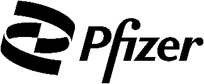 Manufactured byPfizer Inc., New York, NY 10017Manufactured forBioNTech Manufacturing GmbH An der Goldgrube 1255131 Mainz, Germany LAB-1503-0.4Revised: 29 October 2021Age RangeDilution InformationDoses Per Vial After DilutionDose Volume5 through 11 years (Vial labels state: Age 5y to <12y)Dilute with 1.3 mL sterile 0.9% Sodium Chloride Injection, USP prior to use100.2 mLDilution and Preparation InstructionsDilution and Preparation InstructionsPfizer-BioNTech COVID-19 Vaccine Vial with Orange Cap and a Label withOrange Border – VIAL VERIFICATIONPfizer-BioNTech COVID-19 Vaccine Vial with Orange Cap and a Label withOrange Border – VIAL VERIFICATION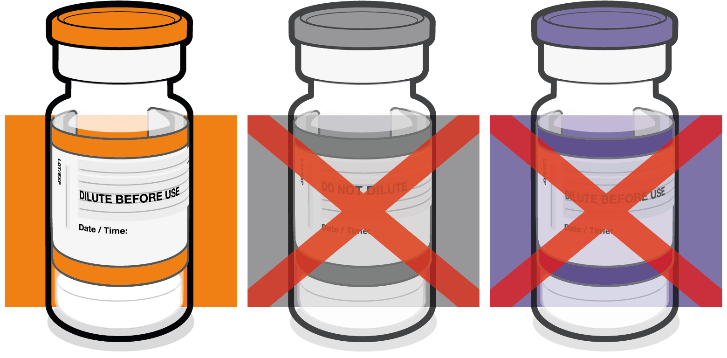 Orange plastic cap and label withorange border.Verify that the vial ofPfizer-BioNTech COVID-19 Vaccine has an orange plastic cap and a label with an orange border and states “Age 5y to < 12y.”Pfizer-BioNTech COVID-19 Vaccine Vial with Orange Cap and Label withOrange Border – THAWING PRIOR TO DILUTIONPfizer-BioNTech COVID-19 Vaccine Vial with Orange Cap and Label withOrange Border – THAWING PRIOR TO DILUTIONStore in the refrigerator for up to 10 weeks prior to use.Thaw vial(s) ofPfizer-BioNTech COVID-19 Vaccine before use either by:Allowing vial(s) to thaw in the refrigerator [2ºC to 8ºC (35ºF to 46ºF)]. A carton of 10 vials may take up to 4 hours to thaw, and thawed vials can be stored in the refrigerator for up to10 weeks.Allowing vial(s) to sit at room temperature [up to 25ºC (77ºF)] for30 minutes.Vials may be stored at room temperature [up to 25ºC (77ºF)] for up to 12 hours prior to use.Dilution and Preparation InstructionsDilution and Preparation InstructionsDilution and Preparation InstructionsDilution and Preparation Instructions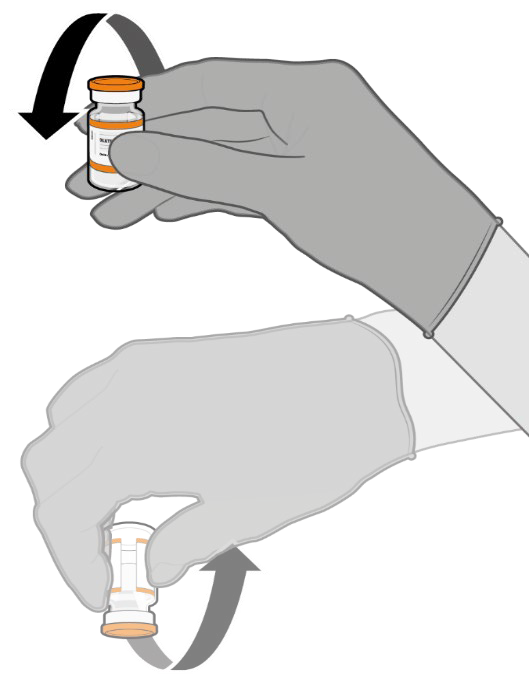 Before dilution, mix by inverting vaccine vial gently 10 times.Do not shake.Inspect the liquid in the vial prior to dilution. The liquid is a white to off-white suspension and may contain opaque amorphous particles.Do not use if liquid is discolored or if other particles are observed.Gently × 10Gently × 10Gently × 10Before dilution, mix by inverting vaccine vial gently 10 times.Do not shake.Inspect the liquid in the vial prior to dilution. The liquid is a white to off-white suspension and may contain opaque amorphous particles.Do not use if liquid is discolored or if other particles are observed.Dilution and Preparation InstructionsDilution and Preparation InstructionsDilution and Preparation InstructionsDilution and Preparation InstructionsPfizer-BioNTech COVID-19 Vaccine Vial with Orange Cap and Label withOrange Border - DILUTIONPfizer-BioNTech COVID-19 Vaccine Vial with Orange Cap and Label withOrange Border - DILUTIONPfizer-BioNTech COVID-19 Vaccine Vial with Orange Cap and Label withOrange Border - DILUTIONPfizer-BioNTech COVID-19 Vaccine Vial with Orange Cap and Label withOrange Border - DILUTION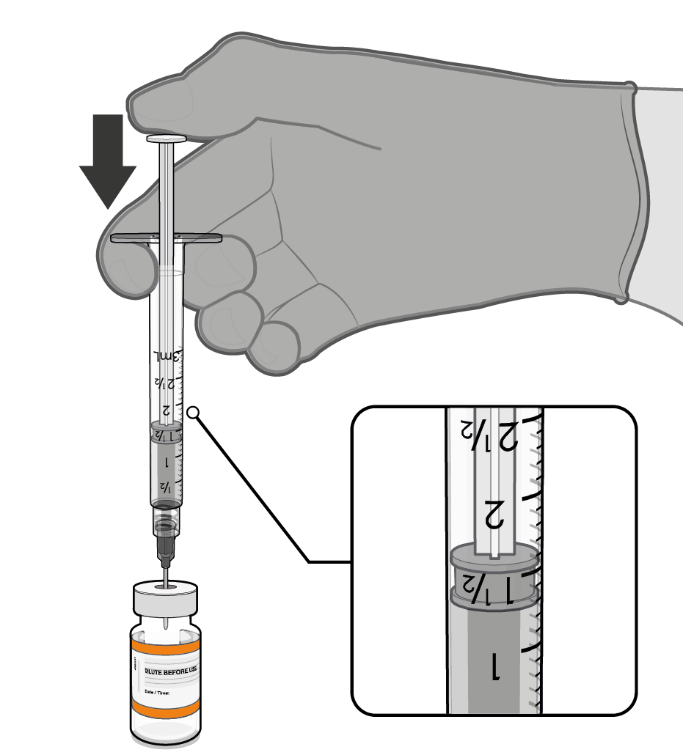 Obtain sterile 0.9% Sodium Chloride Injection, USP. Use only this as the diluent.Using aseptic technique, withdraw 1.3 mL of diluent into a transfer syringe(21-gauge or narrower needle).Cleanse the vaccine vial stopper with a single-use antiseptic swab.Add 1.3 mL of sterile 0.9% Sodium Chloride Injection, USP into the vaccine vial.Add 1.3 mL of sterile 0.9% sodiumchloride injection, USP.Add 1.3 mL of sterile 0.9% sodiumchloride injection, USP.Add 1.3 mL of sterile 0.9% sodiumchloride injection, USP.Obtain sterile 0.9% Sodium Chloride Injection, USP. Use only this as the diluent.Using aseptic technique, withdraw 1.3 mL of diluent into a transfer syringe(21-gauge or narrower needle).Cleanse the vaccine vial stopper with a single-use antiseptic swab.Add 1.3 mL of sterile 0.9% Sodium Chloride Injection, USP into the vaccine vial.Pull back plunger to 1.3 mL to remove air from vial.Pull back plunger to 1.3 mL to remove air from vial.Pull back plunger to 1.3 mL to remove air from vial.Equalize vial pressure before removing the needle from the vial by withdrawing1.3 mL air into the empty diluent syringe.Dilution and Preparation InstructionsDilution and Preparation InstructionsDilution and Preparation InstructionsDilution and Preparation Instructions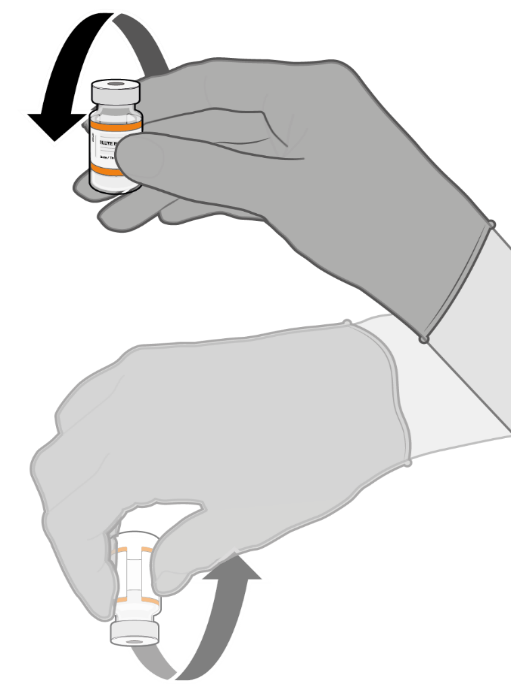 Gently invert the vial containing the Pfizer- BioNTech COVID-19 Vaccine 10 times to mix.Do not shake.Inspect the vaccine in the vial.The vaccine will be a white to off-white suspension. Do not use if vaccine is discolored or contains particulate matter.Gently × 10Gently × 10Gently × 10Gently invert the vial containing the Pfizer- BioNTech COVID-19 Vaccine 10 times to mix.Do not shake.Inspect the vaccine in the vial.The vaccine will be a white to off-white suspension. Do not use if vaccine is discolored or contains particulate matter.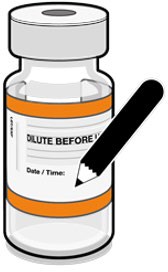 Use within 12 hours after dilution.Use within 12 hours after dilution.Use within 12 hours after dilution.Record the date and time of first vial puncture on the vial label.Store between 2°C to 25°C (35°F to 77°F).Discard any unused vaccine 12 hours after dilution.Dilution and Preparation InstructionsDilution and Preparation InstructionsDilution and Preparation InstructionsDilution and Preparation InstructionsPfizer-BioNTech COVID-19 Vaccine Vial with Orange Cap and Label withOrange Border - WITHRAWAL OF INDIVIDUAL 0.2 mL DOSESPfizer-BioNTech COVID-19 Vaccine Vial with Orange Cap and Label withOrange Border - WITHRAWAL OF INDIVIDUAL 0.2 mL DOSESPfizer-BioNTech COVID-19 Vaccine Vial with Orange Cap and Label withOrange Border - WITHRAWAL OF INDIVIDUAL 0.2 mL DOSESPfizer-BioNTech COVID-19 Vaccine Vial with Orange Cap and Label withOrange Border - WITHRAWAL OF INDIVIDUAL 0.2 mL DOSES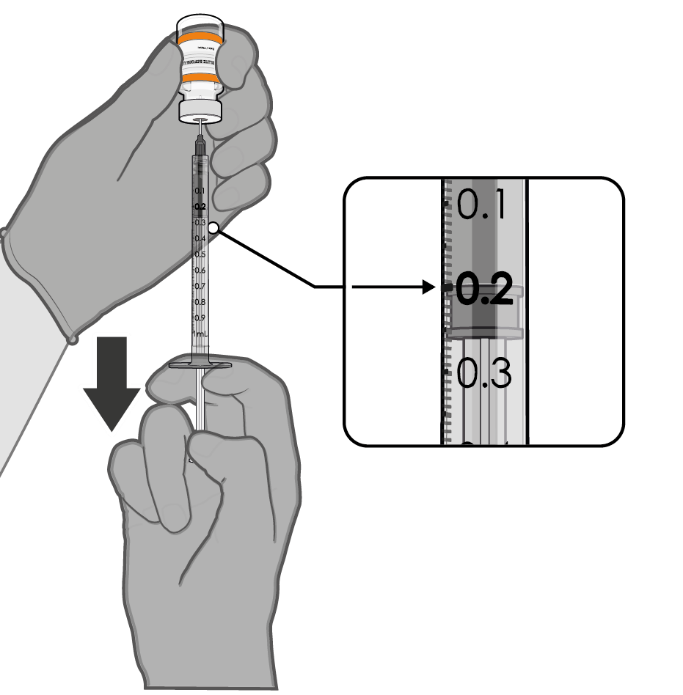 Using aseptic technique, cleanse the vial stopper with a single-use antiseptic swab, and withdraw 0.2 mL of the Pfizer-BioNTech COVID-19 Vaccine preferentially using a low dead-volume syringe and/or needle.Each dose must contain0.2 mL of vaccine.If the amount of vaccine remaining in the vial cannot provide a full dose of0.2 mL, discard the vial and any excess volume.Administer immediately.Withdraw 0.2 mL dose of vaccine.Withdraw 0.2 mL dose of vaccine.Withdraw 0.2 mL dose of vaccine.Using aseptic technique, cleanse the vial stopper with a single-use antiseptic swab, and withdraw 0.2 mL of the Pfizer-BioNTech COVID-19 Vaccine preferentially using a low dead-volume syringe and/or needle.Each dose must contain0.2 mL of vaccine.If the amount of vaccine remaining in the vial cannot provide a full dose of0.2 mL, discard the vial and any excess volume.Administer immediately.WebsiteFax numberTelephone numberwww.pfizersafetyreporting.com1-866-635-83371-800-438-1985Global websiteTelephone numberwww.cvdvaccine.com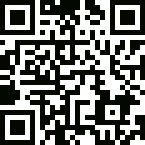 1-877-829-2619 (1-877-VAX-CO19)Age RangeDilution InformationDoses Per Vial After DilutionDose Volume5 through 11 years (Vial labels state: Age 5yto <12y)Dilute with 1.3 mL sterile 0.9% Sodium Chloride Injection, USP prior to use100.2 mLDilution and Preparation InstructionsDilution and Preparation InstructionsPfizer-BioNTech COVID-19 Vaccine Vial with Orange Cap and a Label with Orange Border – VIAL VERIFICATIONPfizer-BioNTech COVID-19 Vaccine Vial with Orange Cap and a Label with Orange Border – VIAL VERIFICATIONOrange plastic cap and label with orange border.Verify that the vial of Pfizer-BioNTech COVID-19 Vaccine has an orange plastic cap and a label with an orange border and states “Age 5y to < 12y.”.Pfizer-BioNTech COVID-19 Vaccine Vial with Orange Cap and Label with Orange Border – THAWING PRIOR TO DILUTIONPfizer-BioNTech COVID-19 Vaccine Vial with Orange Cap and Label with Orange Border – THAWING PRIOR TO DILUTIONStore in the refrigerator for up to 10 weeks prior to use.Thaw vial(s) of Pfizer-BioNTech COVID-19 Vaccine before use either by:Allowing vial(s) to thaw in the refrigerator [2ºC to 8ºC (35ºF to 46ºF)]. A carton of 10 vials may take up to 4 hours to thaw, and thawed vials can be stored in the refrigerator for up to 10 weeks.Allowing vial(s) to sit at room temperature [up to 25ºC (77ºF)] for 30 minutes.Vials may be stored at room temperature [up to 25ºC (77ºF)] for 12 hours prior to use.Dilution and Preparation InstructionsDilution and Preparation InstructionsDilution and Preparation InstructionsDilution and Preparation InstructionsBefore dilution, mix by inverting vaccine vial gently 10 times.Do not shake.Inspect the liquid in the vial prior to dilution. The liquid is a white tooff-white suspension and may contain opaque amorphous particles.Do not use if liquid is discolored or if other particles are observed.Gently × 10Gently × 10Gently × 10Before dilution, mix by inverting vaccine vial gently 10 times.Do not shake.Inspect the liquid in the vial prior to dilution. The liquid is a white tooff-white suspension and may contain opaque amorphous particles.Do not use if liquid is discolored or if other particles are observed.Dilution and Preparation InstructionsDilution and Preparation InstructionsDilution and Preparation InstructionsDilution and Preparation InstructionsPfizer-BioNTech COVID-19 Vaccine Vial with Orange Cap and Label with Orange Border - DILUTIONPfizer-BioNTech COVID-19 Vaccine Vial with Orange Cap and Label with Orange Border - DILUTIONPfizer-BioNTech COVID-19 Vaccine Vial with Orange Cap and Label with Orange Border - DILUTIONPfizer-BioNTech COVID-19 Vaccine Vial with Orange Cap and Label with Orange Border - DILUTION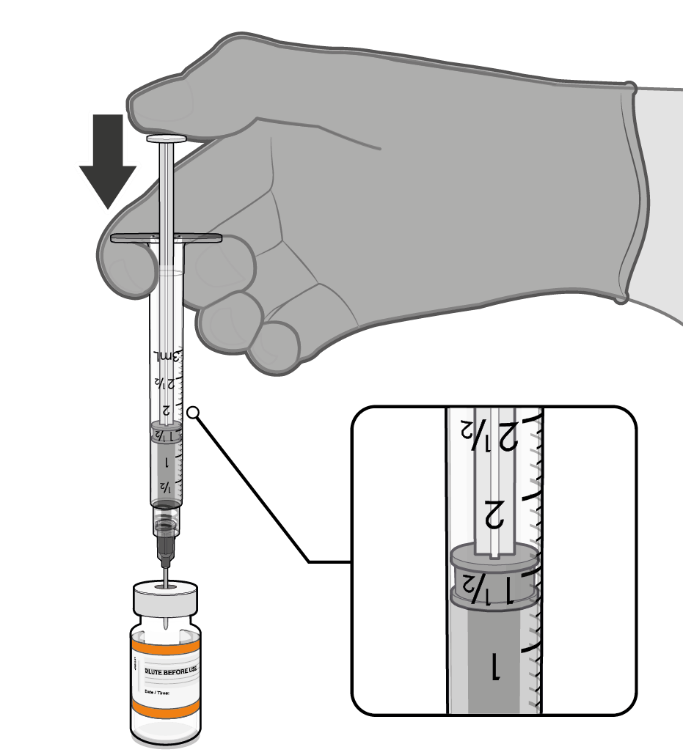 Obtain sterile 0.9% Sodium Chloride Injection, USP. Use only this as the diluent.Using aseptic technique, withdraw1.3 mL of diluent into a transfer syringe (21-gauge or narrower needle).Cleanse the vaccine vial stopper with a single-use antiseptic swab.Add 1.3 mL of 0.9% Sodium Chloride Injection, USP into the vaccine vial.Add 1.3 mL of sterile 0.9% sodiumchloride injection, USP.Add 1.3 mL of sterile 0.9% sodiumchloride injection, USP.Add 1.3 mL of sterile 0.9% sodiumchloride injection, USP.Obtain sterile 0.9% Sodium Chloride Injection, USP. Use only this as the diluent.Using aseptic technique, withdraw1.3 mL of diluent into a transfer syringe (21-gauge or narrower needle).Cleanse the vaccine vial stopper with a single-use antiseptic swab.Add 1.3 mL of 0.9% Sodium Chloride Injection, USP into the vaccine vial.Pull back plunger to 1.3 mL to remove air from vial.Pull back plunger to 1.3 mL to remove air from vial.Pull back plunger to 1.3 mL to remove air from vial.Equalize vial pressure before removing the needle from the vial by withdrawing 1.3 mL air into the empty diluent syringe.Dilution and Preparation InstructionsDilution and Preparation InstructionsDilution and Preparation InstructionsDilution and Preparation InstructionsGently invert the vial containing the Pfizer-BioNTech COVID-19 Vaccine 10 times to mix.Do not shake.Inspect the vaccine in the vial.The vaccine will be a white tooff-white suspension. Do not use if vaccine is discolored or contains particulate matter.Gently × 10Gently × 10Gently × 10Gently invert the vial containing the Pfizer-BioNTech COVID-19 Vaccine 10 times to mix.Do not shake.Inspect the vaccine in the vial.The vaccine will be a white tooff-white suspension. Do not use if vaccine is discolored or contains particulate matter.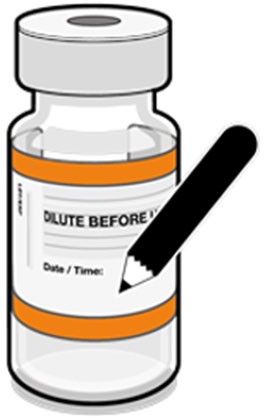 Use within 12 hours after dilution.Use within 12 hours after dilution.Use within 12 hours after dilution.Record the date and time of first vial puncture on the vial label.Store between 2°C to 25°C (35°F to 77°F).Discard any unused vaccine 12 hours after dilution.Dilution and Preparation InstructionsDilution and Preparation InstructionsDilution and Preparation InstructionsDilution and Preparation InstructionsPfizer-BioNTech COVID-19 Vaccine Vial with Orange Cap and Label with Orange Border - WITHRAWAL OF INDIVIDUAL 0.2 mL DOSESPfizer-BioNTech COVID-19 Vaccine Vial with Orange Cap and Label with Orange Border - WITHRAWAL OF INDIVIDUAL 0.2 mL DOSESPfizer-BioNTech COVID-19 Vaccine Vial with Orange Cap and Label with Orange Border - WITHRAWAL OF INDIVIDUAL 0.2 mL DOSESPfizer-BioNTech COVID-19 Vaccine Vial with Orange Cap and Label with Orange Border - WITHRAWAL OF INDIVIDUAL 0.2 mL DOSESUsing aseptic technique, cleanse the vial stopper with a single-use antiseptic swab, and withdraw 0.2 mL of the Pfizer-BioNTech COVID-19 Vaccine preferentially using a low dead-volume syringe and/or needle.Each dose must contain 0.2 mL of vaccine.If the amount of vaccine remaining in the vial cannot provide a full dose of0.2 mL, discard the vial and any excess volume.Administer immediately.Withdraw 0.2 mL dose of vaccineWithdraw 0.2 mL dose of vaccineWithdraw 0.2 mL dose of vaccineUsing aseptic technique, cleanse the vial stopper with a single-use antiseptic swab, and withdraw 0.2 mL of the Pfizer-BioNTech COVID-19 Vaccine preferentially using a low dead-volume syringe and/or needle.Each dose must contain 0.2 mL of vaccine.If the amount of vaccine remaining in the vial cannot provide a full dose of0.2 mL, discard the vial and any excess volume.Administer immediately.Pfizer-BioNTech COVID-19 Vaccine± Dose 1Na=1511nc (%)Placebo Dose 1 Na,b=748nc (%)Pfizer-BioNTech COVID-19 Vaccine± Dose 2Na=1501nc (%)Placebo Dose 2 Na,b=740nc (%)RednessdRednessdRednessdRednessdRednessdAny (≥0.5 cm)222 (14.7)43 (5.7)278 (18.5)40 (5.4)Mild143 (9.5)37 (4.9)143 (9.5)31 (4.2)Moderate79 (5.2)6 (0.8)132 (8.8)9 (1.2)Severe003 (0.2)0SwellingdSwellingdSwellingdSwellingdSwellingdPfizer-BioNTech COVID-19 Vaccine± Dose 1Na=1511nc (%)Placebo Dose 1 Na,b=748nc (%)Pfizer-BioNTech COVID-19 Vaccine± Dose 2Na=1501nc (%)Placebo Dose 2 Na,b=740nc (%)Any (≥0.5 cm)158 (10.5)20 (2.7)229 (15.3)20 (2.7)Mild85 (5.6)13 (1.7)117 (7.8)15 (2.0)Moderate72 (4.8)7 (0.9)112 (7.5)5 (0.7)Severe1 (0.1)000Pain at the injection siteePain at the injection siteePain at the injection siteePain at the injection siteePain at the injection siteeAny1119 (74.1)234 (31.3)1065 (71.0)218 (29.5)Mild890 (58.9)204 (27.3)793 (52.8)192 (25.9)Moderate225 (14.9)30 (4.0)267 (17.8)26 (3.5)Severe4 (0.3)05 (0.3)0Pfizer-BioNTech COVID-19 Vaccine± Dose 1Na=1511nc (%)Placebo Dose 1 Na,b=748nc (%)Pfizer-BioNTech COVID-19 Vaccine± Dose 2Na=1501nc (%)Placebo Dose 2 Na,b=740nc (%)FeverFeverFeverFeverFever≥38.0℃38 (2.5)10 (1.3)98 (6.5)9 (1.2)≥38.0℃ to 38.4℃23 (1.5)4 (0.5)51 (3.4)5 (0.7)>38.4℃ to 38.9℃12 (0.8)5 (0.7)38 (2.5)3 (0.4)>38.9℃ to 40.0℃3 (0.2)1 (0.1)8 (0.5)1 (0.1)>40.0℃001 (0.1)0FatiguedFatiguedFatiguedFatiguedFatiguedAny508 (33.6)234 (31.3)592 (39.4)180 (24.3)Mild333 (22.0)150 (20.1)321 (21.4)96 (13.0)Moderate171 (11.3)83 (11.1)260 (17.3)83 (11.2)Severe4 (0.3)1 (0.1)11 (0.7)1 (0.1)HeadachedHeadachedHeadachedHeadachedHeadachedAny339 (22.4)180 (24.1)420 (28.0)138 (18.6)Mild249 (16.5)131 (17.5)281 (18.7)93 (12.6)Moderate88 (5.8)45 (6.0)136 (9.1)45 (6.1)Severe2 (0.1)4 (0.5)3 (0.2)0Pfizer-BioNTech COVID-19 Vaccine± Dose 1Na=1511nc (%)Placebo Dose 1 Na,b=748nc (%)Pfizer-BioNTech COVID-19 Vaccine± Dose 2Na=1501nc (%)Placebo Dose 2 Na,b=740nc (%)ChillsdChillsdChillsdChillsdChillsdAny70 (4.6)35 (4.7)147 (9.8)32 (4.3)Mild54 (3.6)30 (4.0)105 (7.0)24 (3.2)Moderate16 (1.1)5 (0.7)40 (2.7)7 (0.9)Severe002 (0.1)1 (0.1)VomitingeVomitingeVomitingeVomitingeVomitingeAny33 (2.2)11 (1.5)28 (1.9)6 (0.8)Mild26 (1.7)11 (1.5)27 (1.8)6 (0.8)Moderate7 (0.5)01 (0.1)0Severe0000DiarrheafDiarrheafDiarrheafDiarrheafDiarrheafAny89 (5.9)31 (4.1)79 (5.3)35 (4.7)Mild79 (5.2)31 (4.1)72 (4.8)32 (4.3)Moderate10 (0.7)07 (0.5)3 (0.4)Severe0000New or worsened muscle paindNew or worsened muscle paindNew or worsened muscle paindNew or worsened muscle paindNew or worsened muscle paindAny137 (9.1)51 (6.8)175 (11.7)55 (7.4)Mild96 (6.4)35 (4.7)116 (7.7)38 (5.1)Moderate40 (2.6)16 (2.1)58 (3.9)17 (2.3)Severe1 (0.1)01 (0.1)0New or worsened joint paindNew or worsened joint paindNew or worsened joint paindNew or worsened joint paindNew or worsened joint paindAny50 (3.3)41 (5.5)78 (5.2)27 (3.6)Mild34 (2.3)31 (4.1)57 (3.8)20 (2.7)Moderate16 (1.1)10 (1.3)21 (1.4)7 (0.9)Severe0000Use of antipyretic or pain medicationg217 (14.4)62 (8.3)296 (19.7)60 (8.1)WebsiteFax numberTelephone numberwww.pfizersafetyreporting.com1-866-635-83371-800-438-1985Pfizer-BioNTech COVID-19 Vaccine* (N=18,242)n (%)Placebo (N=18,379) n (%)SexMale9318 (51.1)9225 (50.2)Female8924 (48.9)9154 (49.8)Age (years)Mean (SD)50.6 (15.70)50.4 (15.81)Median52.052.0Min, max(12, 89)(12, 91)Age group≥12 through 15 yearsb46 (0.3)42 (0.2)≥16 through 17 years66 (0.4)68 (0.4)≥16 through 64 years14,216 (77.9)14,299 (77.8)≥65 through 74 years3176 (17.4)3226 (17.6)≥75 years804 (4.4)812 (4.4)RaceWhite15,110 (82.8)15,301 (83.3)Black or African American1617 (8.9)1617 (8.8)American Indian or Alaska Native118 (0.6)106 (0.6)Asian815 (4.5)810 (4.4)Native Hawaiian or other Pacific Islander48 (0.3)29 (0.2)Otherc534 (2.9)516 (2.8)EthnicityHispanic or Latino4886 (26.8)4857 (26.4)Not Hispanic or Latino13,253 (72.7)13,412 (73.0)Not reported103 (0.6)110 (0.6)ComorbiditiesdYes8432 (46.2)8450 (46.0)No9810 (53.8)9929 (54.0)Pfizer-BioNTech COVID-19 Vaccine* (N=18,242)n (%)Placebo (N=18,379) n (%)100 participants 12 through 15 years of age with limited follow-up in the randomized population received at least 1 dose (49 in the vaccine group and 51 in the placebo group). Some of these participants were included in the efficacy evaluation depending on the population analyzed. They contributed to exposure information but with no confirmed COVID-19 cases, and did not affect efficacy conclusions.Includes multiracial and not reported.Number of participants who have 1 or more comorbidities that increase the risk of severe COVID-19 diseaseChronic lung disease (e.g., emphysema and chronic bronchitis, idiopathic pulmonary fibrosis, and cystic fibrosis) or moderate to severe asthmaSignificant cardiac disease (e.g., heart failure, coronary artery disease, congenital heart disease, cardiomyopathies, and pulmonary hypertension)Obesity (body mass index ≥30 kg/m2)Diabetes (Type 1, Type 2 or gestational)Liver diseaseHuman Immunodeficiency Virus (HIV) infection (not included in the efficacy evaluation)100 participants 12 through 15 years of age with limited follow-up in the randomized population received at least 1 dose (49 in the vaccine group and 51 in the placebo group). Some of these participants were included in the efficacy evaluation depending on the population analyzed. They contributed to exposure information but with no confirmed COVID-19 cases, and did not affect efficacy conclusions.Includes multiracial and not reported.Number of participants who have 1 or more comorbidities that increase the risk of severe COVID-19 diseaseChronic lung disease (e.g., emphysema and chronic bronchitis, idiopathic pulmonary fibrosis, and cystic fibrosis) or moderate to severe asthmaSignificant cardiac disease (e.g., heart failure, coronary artery disease, congenital heart disease, cardiomyopathies, and pulmonary hypertension)Obesity (body mass index ≥30 kg/m2)Diabetes (Type 1, Type 2 or gestational)Liver diseaseHuman Immunodeficiency Virus (HIV) infection (not included in the efficacy evaluation)First COVID-19 occurrence from 7 days after Dose 2 in participants without evidence of prior SARS-CoV-2 infection*First COVID-19 occurrence from 7 days after Dose 2 in participants without evidence of prior SARS-CoV-2 infection*First COVID-19 occurrence from 7 days after Dose 2 in participants without evidence of prior SARS-CoV-2 infection*First COVID-19 occurrence from 7 days after Dose 2 in participants without evidence of prior SARS-CoV-2 infection*SubgroupPfizer-BioNTech COVID-19 Vaccine± Na=18,198Cases n1bSurveillance Timec (n2d)Placebo Na=18,325Cases n1bSurveillance Timec (n2d)Vaccine Efficacy % (95% CI)All subjectse82.214 (17,411)1622.222 (17,511)95.0(90.3, 97.6)f16 through 64 years71.706 (13,549)1431.710 (13,618)95.1(89.6, 98.1)g65 years and older10.508 (3848)190.511 (3880)94.7(66.7, 99.9)gFirst COVID-19 occurrence from 7 days after Dose 2 in participants with or without evidence of prior SARS-CoV-2 infectionFirst COVID-19 occurrence from 7 days after Dose 2 in participants with or without evidence of prior SARS-CoV-2 infectionFirst COVID-19 occurrence from 7 days after Dose 2 in participants with or without evidence of prior SARS-CoV-2 infectionFirst COVID-19 occurrence from 7 days after Dose 2 in participants with or without evidence of prior SARS-CoV-2 infectionSubgroupPfizer-BioNTech COVID-19 Vaccine± Na=19,965Cases n1bSurveillance Timec (n2d)Placebo Na=20,172Cases n1bSurveillance Timec (n2d)Vaccine Efficacy % (95% CI)All subjectse92.332 (18,559)1692.345 (18,708)94.6(89.9, 97.3)f16 through 64 years81.802 (14,501)1501.814 (14,627)94.6(89.1, 97.7)g65 years and older10.530 (4044)190.532 (4067)94.7(66.8, 99.9)gPfizer-BioNTech COVID-19 Vaccine* 10 mcg/Dose (Na=1305)nb (%)Placebo (Na=663)nb (%)SexSexSexMale679 (52.0)343 (51.7)Female626 (48.0)320 (48.3)Pfizer-BioNTech COVID-19 Vaccine* 10 mcg/Dose (Na=1305)nb (%)Placebo (Na=663)nb (%)Age at VaccinationAge at VaccinationAge at VaccinationMean (SD)8.2 (1.93)8.1 (1.98)Median8.08.0Min, max(5, 11)(5, 11)RaceRaceRaceWhite1018 (78.0)514 (77.5)Black or African American76 (5.8)48 (7.2)American Indian or Alaska Native<1.0%<1.0%Asian86 (6.6)46 (6.9)Native Hawaiian or other Pacific Islander<1.0%<1.0%Otherc110 (8.4)52 (7.8)EthnicityEthnicityEthnicityHispanic or Latino243 (18.6)130 (19.6)Not Hispanic or Latino1059 (81.1)533 (80.4)Not reported<1.0%<1.0%ComorbiditiesdComorbiditiesdComorbiditiesdYes262 (20.1)133 (20.1)No1043 (79.9)530 (79.9)First COVID-19 occurrence from 7 days after Dose 2 in children 5 through 11 years of age without evidence of prior SARS-CoV-2 infection*First COVID-19 occurrence from 7 days after Dose 2 in children 5 through 11 years of age without evidence of prior SARS-CoV-2 infection*First COVID-19 occurrence from 7 days after Dose 2 in children 5 through 11 years of age without evidence of prior SARS-CoV-2 infection*First COVID-19 occurrence from 7 days after Dose 2 in children 5 through 11 years of age without evidence of prior SARS-CoV-2 infection*Pfizer-BioNTech COVID-19 Vaccine± 10 mcg/dose Na=1305Cases n1bSurveillance Timec (n2d)Placebo Na=663Cases n1bSurveillance Timec (n2d)Vaccine Efficacy % (95% CI)Children 5 through 11 years of age30.322 (1273)160.159 (637)90.7(67.7, 98.3)Pfizer-BioNTech COVID-19 VaccinePfizer-BioNTech COVID-19 VaccineGMT Ratio (95%CI)(5 Through 11 Years of Age/ 16 Through 25 Years of Age)d,e10 mcg/Dose*5 Through 11 Years of Age na=26430 mcg/Dose±16 Through 25 Years of Age na=253GMT Ratio (95%CI)(5 Through 11 Years of Age/ 16 Through 25 Years of Age)d,eAssayTime PointbGMTc (95% CIc)GMTc (95% CIc)GMT Ratio (95%CI)(5 Through 11 Years of Age/ 16 Through 25 Years of Age)d,eSARS-CoV-2neutralization assay - NT50 (titer)f1 month after Dose 21197.6(1106.1, 1296.6)1146.5(1045.5, 1257.2)1.04(0.93, 1.18)Pfizer-BioNTech COVID-19 VaccinePfizer-BioNTech COVID-19 VaccineDifference in Seroresponse Rates %e (95% CIf)(5 Through 11 Years of Age minus 16 Through 25 Years of Age)g10 mcg/Dose*5 Through 11 Years of Age Na=26430 mcg/Dose±16 Through 25 Years of Age Na=253Difference in Seroresponse Rates %e (95% CIf)(5 Through 11 Years of Age minus 16 Through 25 Years of Age)gAssayTime Pointbnc (%) (95% CId)nc (%) (95% CId)Difference in Seroresponse Rates %e (95% CIf)(5 Through 11 Years of Age minus 16 Through 25 Years of Age)gSARS-CoV-2neutralization assay - NT50 (titer)h1 month after Dose 2262 (99.2)(97.3, 99.9)251 (99.2)(97.2, 99.9)0.0(-2.0, 2.2)WebsiteTelephone numberwww.cvdvaccine.com1-877-829-2619 (1-877-VAX-CO19)